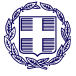 ΔΗΜΟΣ ΧΙΟΥΔ/ΝΣΗ ΤΕΧΝΙΚΩΝ ΥΠΗΡΕΣΙΩΝΑ/Α .....ΔΗΜΟΣ ΧΙΟΥΔ/ΝΣΗ ΤΕΧΝΙΚΩΝ ΥΠΗΡΕΣΙΩΝΑ/Α .....ΔΗΜΟΣ ΧΙΟΥΔ/ΝΣΗ ΤΕΧΝΙΚΩΝ ΥΠΗΡΕΣΙΩΝΑ/Α .....ΔΗΜΟΣ ΧΙΟΥΔ/ΝΣΗ ΤΕΧΝΙΚΩΝ ΥΠΗΡΕΣΙΩΝΑ/Α .....ΔΗΜΟΣ ΧΙΟΥΔ/ΝΣΗ ΤΕΧΝΙΚΩΝ ΥΠΗΡΕΣΙΩΝΑ/Α .....ΔΗΜΟΣ ΧΙΟΥΔ/ΝΣΗ ΤΕΧΝΙΚΩΝ ΥΠΗΡΕΣΙΩΝΑ/Α .....ΔΗΜΟΣ ΧΙΟΥΔ/ΝΣΗ ΤΕΧΝΙΚΩΝ ΥΠΗΡΕΣΙΩΝΑ/Α .....ΔΗΜΟΣ ΧΙΟΥΔ/ΝΣΗ ΤΕΧΝΙΚΩΝ ΥΠΗΡΕΣΙΩΝΑ/Α .....ΕΡΓΟ :ΕΡΓΟ :ΕΡΓΟ :ΕΡΓΟ :ΕΠΙΣΚΕΥΗ – ΑΝΑΒΑΘΜΙΣΗ ΔΗΜΟΤΙΚΟΥ ΚΤΗΡΙΟΥ  ΓΙΑ ΣΤΕΓΑΣΗ ΒΡΕΦΟΝΗΠΙΑΚΟΥ ΣΤΑΘΜΟΥ ΣΤΗ Δ.Ε. ΚΑΜΠΟΧΩΡΩΝ         ΕΠΙΣΚΕΥΗ – ΑΝΑΒΑΘΜΙΣΗ ΔΗΜΟΤΙΚΟΥ ΚΤΗΡΙΟΥ  ΓΙΑ ΣΤΕΓΑΣΗ ΒΡΕΦΟΝΗΠΙΑΚΟΥ ΣΤΑΘΜΟΥ ΣΤΗ Δ.Ε. ΚΑΜΠΟΧΩΡΩΝ         ΕΠΙΣΚΕΥΗ – ΑΝΑΒΑΘΜΙΣΗ ΔΗΜΟΤΙΚΟΥ ΚΤΗΡΙΟΥ  ΓΙΑ ΣΤΕΓΑΣΗ ΒΡΕΦΟΝΗΠΙΑΚΟΥ ΣΤΑΘΜΟΥ ΣΤΗ Δ.Ε. ΚΑΜΠΟΧΩΡΩΝ         ΕΠΙΣΚΕΥΗ – ΑΝΑΒΑΘΜΙΣΗ ΔΗΜΟΤΙΚΟΥ ΚΤΗΡΙΟΥ  ΓΙΑ ΣΤΕΓΑΣΗ ΒΡΕΦΟΝΗΠΙΑΚΟΥ ΣΤΑΘΜΟΥ ΣΤΗ Δ.Ε. ΚΑΜΠΟΧΩΡΩΝ         ΕΠΙΣΚΕΥΗ – ΑΝΑΒΑΘΜΙΣΗ ΔΗΜΟΤΙΚΟΥ ΚΤΗΡΙΟΥ  ΓΙΑ ΣΤΕΓΑΣΗ ΒΡΕΦΟΝΗΠΙΑΚΟΥ ΣΤΑΘΜΟΥ ΣΤΗ Δ.Ε. ΚΑΜΠΟΧΩΡΩΝ         ΕΠΙΣΚΕΥΗ – ΑΝΑΒΑΘΜΙΣΗ ΔΗΜΟΤΙΚΟΥ ΚΤΗΡΙΟΥ  ΓΙΑ ΣΤΕΓΑΣΗ ΒΡΕΦΟΝΗΠΙΑΚΟΥ ΣΤΑΘΜΟΥ ΣΤΗ Δ.Ε. ΚΑΜΠΟΧΩΡΩΝ         ΕΠΙΣΚΕΥΗ – ΑΝΑΒΑΘΜΙΣΗ ΔΗΜΟΤΙΚΟΥ ΚΤΗΡΙΟΥ  ΓΙΑ ΣΤΕΓΑΣΗ ΒΡΕΦΟΝΗΠΙΑΚΟΥ ΣΤΑΘΜΟΥ ΣΤΗ Δ.Ε. ΚΑΜΠΟΧΩΡΩΝ         ΕΠΙΣΚΕΥΗ – ΑΝΑΒΑΘΜΙΣΗ ΔΗΜΟΤΙΚΟΥ ΚΤΗΡΙΟΥ  ΓΙΑ ΣΤΕΓΑΣΗ ΒΡΕΦΟΝΗΠΙΑΚΟΥ ΣΤΑΘΜΟΥ ΣΤΗ Δ.Ε. ΚΑΜΠΟΧΩΡΩΝ         ΕΠΙΣΚΕΥΗ – ΑΝΑΒΑΘΜΙΣΗ ΔΗΜΟΤΙΚΟΥ ΚΤΗΡΙΟΥ  ΓΙΑ ΣΤΕΓΑΣΗ ΒΡΕΦΟΝΗΠΙΑΚΟΥ ΣΤΑΘΜΟΥ ΣΤΗ Δ.Ε. ΚΑΜΠΟΧΩΡΩΝ         ΕΠΙΣΚΕΥΗ – ΑΝΑΒΑΘΜΙΣΗ ΔΗΜΟΤΙΚΟΥ ΚΤΗΡΙΟΥ  ΓΙΑ ΣΤΕΓΑΣΗ ΒΡΕΦΟΝΗΠΙΑΚΟΥ ΣΤΑΘΜΟΥ ΣΤΗ Δ.Ε. ΚΑΜΠΟΧΩΡΩΝ         ΕΠΙΣΚΕΥΗ – ΑΝΑΒΑΘΜΙΣΗ ΔΗΜΟΤΙΚΟΥ ΚΤΗΡΙΟΥ  ΓΙΑ ΣΤΕΓΑΣΗ ΒΡΕΦΟΝΗΠΙΑΚΟΥ ΣΤΑΘΜΟΥ ΣΤΗ Δ.Ε. ΚΑΜΠΟΧΩΡΩΝ         ΕΡΓΟ :ΕΡΓΟ :ΕΡΓΟ :ΕΡΓΟ :ΕΠΙΣΚΕΥΗ – ΑΝΑΒΑΘΜΙΣΗ ΔΗΜΟΤΙΚΟΥ ΚΤΗΡΙΟΥ  ΓΙΑ ΣΤΕΓΑΣΗ ΒΡΕΦΟΝΗΠΙΑΚΟΥ ΣΤΑΘΜΟΥ ΣΤΗ Δ.Ε. ΚΑΜΠΟΧΩΡΩΝ         ΕΠΙΣΚΕΥΗ – ΑΝΑΒΑΘΜΙΣΗ ΔΗΜΟΤΙΚΟΥ ΚΤΗΡΙΟΥ  ΓΙΑ ΣΤΕΓΑΣΗ ΒΡΕΦΟΝΗΠΙΑΚΟΥ ΣΤΑΘΜΟΥ ΣΤΗ Δ.Ε. ΚΑΜΠΟΧΩΡΩΝ         ΕΠΙΣΚΕΥΗ – ΑΝΑΒΑΘΜΙΣΗ ΔΗΜΟΤΙΚΟΥ ΚΤΗΡΙΟΥ  ΓΙΑ ΣΤΕΓΑΣΗ ΒΡΕΦΟΝΗΠΙΑΚΟΥ ΣΤΑΘΜΟΥ ΣΤΗ Δ.Ε. ΚΑΜΠΟΧΩΡΩΝ         ΕΠΙΣΚΕΥΗ – ΑΝΑΒΑΘΜΙΣΗ ΔΗΜΟΤΙΚΟΥ ΚΤΗΡΙΟΥ  ΓΙΑ ΣΤΕΓΑΣΗ ΒΡΕΦΟΝΗΠΙΑΚΟΥ ΣΤΑΘΜΟΥ ΣΤΗ Δ.Ε. ΚΑΜΠΟΧΩΡΩΝ         ΕΠΙΣΚΕΥΗ – ΑΝΑΒΑΘΜΙΣΗ ΔΗΜΟΤΙΚΟΥ ΚΤΗΡΙΟΥ  ΓΙΑ ΣΤΕΓΑΣΗ ΒΡΕΦΟΝΗΠΙΑΚΟΥ ΣΤΑΘΜΟΥ ΣΤΗ Δ.Ε. ΚΑΜΠΟΧΩΡΩΝ         ΕΠΙΣΚΕΥΗ – ΑΝΑΒΑΘΜΙΣΗ ΔΗΜΟΤΙΚΟΥ ΚΤΗΡΙΟΥ  ΓΙΑ ΣΤΕΓΑΣΗ ΒΡΕΦΟΝΗΠΙΑΚΟΥ ΣΤΑΘΜΟΥ ΣΤΗ Δ.Ε. ΚΑΜΠΟΧΩΡΩΝ         ΕΠΙΣΚΕΥΗ – ΑΝΑΒΑΘΜΙΣΗ ΔΗΜΟΤΙΚΟΥ ΚΤΗΡΙΟΥ  ΓΙΑ ΣΤΕΓΑΣΗ ΒΡΕΦΟΝΗΠΙΑΚΟΥ ΣΤΑΘΜΟΥ ΣΤΗ Δ.Ε. ΚΑΜΠΟΧΩΡΩΝ         ΕΠΙΣΚΕΥΗ – ΑΝΑΒΑΘΜΙΣΗ ΔΗΜΟΤΙΚΟΥ ΚΤΗΡΙΟΥ  ΓΙΑ ΣΤΕΓΑΣΗ ΒΡΕΦΟΝΗΠΙΑΚΟΥ ΣΤΑΘΜΟΥ ΣΤΗ Δ.Ε. ΚΑΜΠΟΧΩΡΩΝ         ΕΠΙΣΚΕΥΗ – ΑΝΑΒΑΘΜΙΣΗ ΔΗΜΟΤΙΚΟΥ ΚΤΗΡΙΟΥ  ΓΙΑ ΣΤΕΓΑΣΗ ΒΡΕΦΟΝΗΠΙΑΚΟΥ ΣΤΑΘΜΟΥ ΣΤΗ Δ.Ε. ΚΑΜΠΟΧΩΡΩΝ         ΕΠΙΣΚΕΥΗ – ΑΝΑΒΑΘΜΙΣΗ ΔΗΜΟΤΙΚΟΥ ΚΤΗΡΙΟΥ  ΓΙΑ ΣΤΕΓΑΣΗ ΒΡΕΦΟΝΗΠΙΑΚΟΥ ΣΤΑΘΜΟΥ ΣΤΗ Δ.Ε. ΚΑΜΠΟΧΩΡΩΝ         ΕΠΙΣΚΕΥΗ – ΑΝΑΒΑΘΜΙΣΗ ΔΗΜΟΤΙΚΟΥ ΚΤΗΡΙΟΥ  ΓΙΑ ΣΤΕΓΑΣΗ ΒΡΕΦΟΝΗΠΙΑΚΟΥ ΣΤΑΘΜΟΥ ΣΤΗ Δ.Ε. ΚΑΜΠΟΧΩΡΩΝ         ΧΡΗΜΑΤΟΔΟΤΗΣΗ :ΧΡΗΜΑΤΟΔΟΤΗΣΗ :ΧΡΗΜΑΤΟΔΟΤΗΣΗ :ΧΡΗΜΑΤΟΔΟΤΗΣΗ :ΧΡΗΜΑΤΟΔΟΤΗΣΗ :ΧΡΗΜΑΤΟΔΟΤΗΣΗ :Ε.Π. ΒΟΡΕΙΟ ΑΙΓΑΙΟ  2014 - 2020Συγχρηματοδοτείται από το Ευρωπαϊκό Ταμείο Περιφερειακής Ανάπτυξης (ΕΤΠΑ) Κωδικός πράξης Σ.Α. 2017ΕΠ08810006Ε.Π. ΒΟΡΕΙΟ ΑΙΓΑΙΟ  2014 - 2020Συγχρηματοδοτείται από το Ευρωπαϊκό Ταμείο Περιφερειακής Ανάπτυξης (ΕΤΠΑ) Κωδικός πράξης Σ.Α. 2017ΕΠ08810006Ε.Π. ΒΟΡΕΙΟ ΑΙΓΑΙΟ  2014 - 2020Συγχρηματοδοτείται από το Ευρωπαϊκό Ταμείο Περιφερειακής Ανάπτυξης (ΕΤΠΑ) Κωδικός πράξης Σ.Α. 2017ΕΠ08810006Ε.Π. ΒΟΡΕΙΟ ΑΙΓΑΙΟ  2014 - 2020Συγχρηματοδοτείται από το Ευρωπαϊκό Ταμείο Περιφερειακής Ανάπτυξης (ΕΤΠΑ) Κωδικός πράξης Σ.Α. 2017ΕΠ08810006Ε.Π. ΒΟΡΕΙΟ ΑΙΓΑΙΟ  2014 - 2020Συγχρηματοδοτείται από το Ευρωπαϊκό Ταμείο Περιφερειακής Ανάπτυξης (ΕΤΠΑ) Κωδικός πράξης Σ.Α. 2017ΕΠ08810006Ε.Π. ΒΟΡΕΙΟ ΑΙΓΑΙΟ  2014 - 2020Συγχρηματοδοτείται από το Ευρωπαϊκό Ταμείο Περιφερειακής Ανάπτυξης (ΕΤΠΑ) Κωδικός πράξης Σ.Α. 2017ΕΠ08810006Ε.Π. ΒΟΡΕΙΟ ΑΙΓΑΙΟ  2014 - 2020Συγχρηματοδοτείται από το Ευρωπαϊκό Ταμείο Περιφερειακής Ανάπτυξης (ΕΤΠΑ) Κωδικός πράξης Σ.Α. 2017ΕΠ08810006Ε.Π. ΒΟΡΕΙΟ ΑΙΓΑΙΟ  2014 - 2020Συγχρηματοδοτείται από το Ευρωπαϊκό Ταμείο Περιφερειακής Ανάπτυξης (ΕΤΠΑ) Κωδικός πράξης Σ.Α. 2017ΕΠ08810006Ε.Π. ΒΟΡΕΙΟ ΑΙΓΑΙΟ  2014 - 2020Συγχρηματοδοτείται από το Ευρωπαϊκό Ταμείο Περιφερειακής Ανάπτυξης (ΕΤΠΑ) Κωδικός πράξης Σ.Α. 2017ΕΠ08810006ΠΡΟΫΠΟΛΟΓΙΣΜΟΣ:ΠΡΟΫΠΟΛΟΓΙΣΜΟΣ:ΠΡΟΫΠΟΛΟΓΙΣΜΟΣ:ΠΡΟΫΠΟΛΟΓΙΣΜΟΣ:ΠΡΟΫΠΟΛΟΓΙΣΜΟΣ:ΠΡΟΫΠΟΛΟΓΙΣΜΟΣ:385.000,00€385.000,00€385.000,00€385.000,00€385.000,00€385.000,00€385.000,00€385.000,00€385.000,00€ΕΝΤΥΠΟ  ΟΙΚΟΝΟΜΙΚΗΣ ΠΡΟΣΦΟΡΑΣΕΝΤΥΠΟ  ΟΙΚΟΝΟΜΙΚΗΣ ΠΡΟΣΦΟΡΑΣΕΝΤΥΠΟ  ΟΙΚΟΝΟΜΙΚΗΣ ΠΡΟΣΦΟΡΑΣΕΝΤΥΠΟ  ΟΙΚΟΝΟΜΙΚΗΣ ΠΡΟΣΦΟΡΑΣΕΝΤΥΠΟ  ΟΙΚΟΝΟΜΙΚΗΣ ΠΡΟΣΦΟΡΑΣΕΝΤΥΠΟ  ΟΙΚΟΝΟΜΙΚΗΣ ΠΡΟΣΦΟΡΑΣΕΝΤΥΠΟ  ΟΙΚΟΝΟΜΙΚΗΣ ΠΡΟΣΦΟΡΑΣΕΝΤΥΠΟ  ΟΙΚΟΝΟΜΙΚΗΣ ΠΡΟΣΦΟΡΑΣΕΝΤΥΠΟ  ΟΙΚΟΝΟΜΙΚΗΣ ΠΡΟΣΦΟΡΑΣΕΝΤΥΠΟ  ΟΙΚΟΝΟΜΙΚΗΣ ΠΡΟΣΦΟΡΑΣΕΝΤΥΠΟ  ΟΙΚΟΝΟΜΙΚΗΣ ΠΡΟΣΦΟΡΑΣΕΝΤΥΠΟ  ΟΙΚΟΝΟΜΙΚΗΣ ΠΡΟΣΦΟΡΑΣΕΝΤΥΠΟ  ΟΙΚΟΝΟΜΙΚΗΣ ΠΡΟΣΦΟΡΑΣΕΝΤΥΠΟ  ΟΙΚΟΝΟΜΙΚΗΣ ΠΡΟΣΦΟΡΑΣΕΝΤΥΠΟ  ΟΙΚΟΝΟΜΙΚΗΣ ΠΡΟΣΦΟΡΑΣΕΝΤΥΠΟ  ΟΙΚΟΝΟΜΙΚΗΣ ΠΡΟΣΦΟΡΑΣΕΝΤΥΠΟ  ΟΙΚΟΝΟΜΙΚΗΣ ΠΡΟΣΦΟΡΑΣΕΝΤΥΠΟ  ΟΙΚΟΝΟΜΙΚΗΣ ΠΡΟΣΦΟΡΑΣΕΝΤΥΠΟ  ΟΙΚΟΝΟΜΙΚΗΣ ΠΡΟΣΦΟΡΑΣΕΝΤΥΠΟ  ΟΙΚΟΝΟΜΙΚΗΣ ΠΡΟΣΦΟΡΑΣΕΝΤΥΠΟ  ΟΙΚΟΝΟΜΙΚΗΣ ΠΡΟΣΦΟΡΑΣΕΝΤΥΠΟ  ΟΙΚΟΝΟΜΙΚΗΣ ΠΡΟΣΦΟΡΑΣΕΝΤΥΠΟ  ΟΙΚΟΝΟΜΙΚΗΣ ΠΡΟΣΦΟΡΑΣ(κατά το σύστημα με επί μέρους ποσοστά έκπτωσης - άρθρο 95 του N4412/2016)(κατά το σύστημα με επί μέρους ποσοστά έκπτωσης - άρθρο 95 του N4412/2016)(κατά το σύστημα με επί μέρους ποσοστά έκπτωσης - άρθρο 95 του N4412/2016)(κατά το σύστημα με επί μέρους ποσοστά έκπτωσης - άρθρο 95 του N4412/2016)(κατά το σύστημα με επί μέρους ποσοστά έκπτωσης - άρθρο 95 του N4412/2016)(κατά το σύστημα με επί μέρους ποσοστά έκπτωσης - άρθρο 95 του N4412/2016)(κατά το σύστημα με επί μέρους ποσοστά έκπτωσης - άρθρο 95 του N4412/2016)(κατά το σύστημα με επί μέρους ποσοστά έκπτωσης - άρθρο 95 του N4412/2016)(κατά το σύστημα με επί μέρους ποσοστά έκπτωσης - άρθρο 95 του N4412/2016)(κατά το σύστημα με επί μέρους ποσοστά έκπτωσης - άρθρο 95 του N4412/2016)(κατά το σύστημα με επί μέρους ποσοστά έκπτωσης - άρθρο 95 του N4412/2016)(κατά το σύστημα με επί μέρους ποσοστά έκπτωσης - άρθρο 95 του N4412/2016)(κατά το σύστημα με επί μέρους ποσοστά έκπτωσης - άρθρο 95 του N4412/2016)(κατά το σύστημα με επί μέρους ποσοστά έκπτωσης - άρθρο 95 του N4412/2016)(κατά το σύστημα με επί μέρους ποσοστά έκπτωσης - άρθρο 95 του N4412/2016)(κατά το σύστημα με επί μέρους ποσοστά έκπτωσης - άρθρο 95 του N4412/2016)(κατά το σύστημα με επί μέρους ποσοστά έκπτωσης - άρθρο 95 του N4412/2016)(κατά το σύστημα με επί μέρους ποσοστά έκπτωσης - άρθρο 95 του N4412/2016)(κατά το σύστημα με επί μέρους ποσοστά έκπτωσης - άρθρο 95 του N4412/2016)(κατά το σύστημα με επί μέρους ποσοστά έκπτωσης - άρθρο 95 του N4412/2016)(κατά το σύστημα με επί μέρους ποσοστά έκπτωσης - άρθρο 95 του N4412/2016)(κατά το σύστημα με επί μέρους ποσοστά έκπτωσης - άρθρο 95 του N4412/2016)(κατά το σύστημα με επί μέρους ποσοστά έκπτωσης - άρθρο 95 του N4412/2016)Σελίδα 1 από 4Σελίδα 1 από 4Σελίδα 1 από 4Σελίδα 1 από 4Σελίδα 1 από 4Σελίδα 1 από 4Σελίδα 1 από 4Σελίδα 1 από 4Σελίδα 1 από 4Σελίδα 1 από 4Σελίδα 1 από 4Σελίδα 1 από 4Σελίδα 1 από 4Σελίδα 1 από 4Σελίδα 1 από 4Σελίδα 1 από 4Σελίδα 1 από 4Σελίδα 1 από 4Σελίδα 1 από 4Σελίδα 1 από 4Σελίδα 1 από 4Σελίδα 1 από 4Σελίδα 1 από 4Σελίδα 1 από 4Σελίδα 1 από 4Σελίδα 1 από 4Σελίδα 1 από 4Σελίδα 1 από 4Σελίδα 1 από 4Σελίδα 1 από 4Σελίδα 1 από 4Σελίδα 1 από 4Σελίδα 1 από 4Σελίδα 1 από 4Σελίδα 1 από 4Σελίδα 1 από 4Σελίδα 1 από 4Σελίδα 1 από 4Σελίδα 1 από 4Σελίδα 1 από 4Σελίδα 1 από 4Σελίδα 1 από 4Σελίδα 1 από 4Σελίδα 1 από 4Σελίδα 1 από 4Σελίδα 1 από 4Σελίδα 1 από 4Σελίδα 1 από 4Σελίδα 1 από 4Σελίδα 1 από 4Σελίδα 1 από 4Σελίδα 1 από 4Σελίδα 1 από 4Σελίδα 1 από 4Σελίδα 1 από 4Σελίδα 1 από 4Σελίδα 1 από 4Σελίδα 1 από 4Σελίδα 1 από 4Σελίδα 1 από 4Σελίδα 1 από 4Σελίδα 1 από 4Σελίδα 1 από 4Σελίδα 1 από 4Σελίδα 1 από 4Σελίδα 1 από 4Σελίδα 1 από 4Σελίδα 1 από 4Σελίδα 1 από 4ΔΗΜΟΣ ΧΙΟΥΔ/ΝΣΗ ΤΕΧΝΙΚΩΝ ΥΠΗΡΕΣΙΩΝΑ/Α .....ΔΗΜΟΣ ΧΙΟΥΔ/ΝΣΗ ΤΕΧΝΙΚΩΝ ΥΠΗΡΕΣΙΩΝΑ/Α .....ΔΗΜΟΣ ΧΙΟΥΔ/ΝΣΗ ΤΕΧΝΙΚΩΝ ΥΠΗΡΕΣΙΩΝΑ/Α .....ΔΗΜΟΣ ΧΙΟΥΔ/ΝΣΗ ΤΕΧΝΙΚΩΝ ΥΠΗΡΕΣΙΩΝΑ/Α .....ΔΗΜΟΣ ΧΙΟΥΔ/ΝΣΗ ΤΕΧΝΙΚΩΝ ΥΠΗΡΕΣΙΩΝΑ/Α .....ΔΗΜΟΣ ΧΙΟΥΔ/ΝΣΗ ΤΕΧΝΙΚΩΝ ΥΠΗΡΕΣΙΩΝΑ/Α .....ΔΗΜΟΣ ΧΙΟΥΔ/ΝΣΗ ΤΕΧΝΙΚΩΝ ΥΠΗΡΕΣΙΩΝΑ/Α .....ΔΗΜΟΣ ΧΙΟΥΔ/ΝΣΗ ΤΕΧΝΙΚΩΝ ΥΠΗΡΕΣΙΩΝΑ/Α .....ΕΡΓΟ :ΕΡΓΟ :ΕΡΓΟ :ΕΡΓΟ :ΕΠΙΣΚΕΥΗ – ΑΝΑΒΑΘΜΙΣΗ ΔΗΜΟΤΙΚΟΥ ΚΤΗΡΙΟΥ  ΓΙΑ ΣΤΕΓΑΣΗ ΒΡΕΦΟΝΗΠΙΑΚΟΥ ΣΤΑΘΜΟΥ ΣΤΗ Δ.Ε. ΚΑΜΠΟΧΩΡΩΝ         ΕΠΙΣΚΕΥΗ – ΑΝΑΒΑΘΜΙΣΗ ΔΗΜΟΤΙΚΟΥ ΚΤΗΡΙΟΥ  ΓΙΑ ΣΤΕΓΑΣΗ ΒΡΕΦΟΝΗΠΙΑΚΟΥ ΣΤΑΘΜΟΥ ΣΤΗ Δ.Ε. ΚΑΜΠΟΧΩΡΩΝ         ΕΠΙΣΚΕΥΗ – ΑΝΑΒΑΘΜΙΣΗ ΔΗΜΟΤΙΚΟΥ ΚΤΗΡΙΟΥ  ΓΙΑ ΣΤΕΓΑΣΗ ΒΡΕΦΟΝΗΠΙΑΚΟΥ ΣΤΑΘΜΟΥ ΣΤΗ Δ.Ε. ΚΑΜΠΟΧΩΡΩΝ         ΕΠΙΣΚΕΥΗ – ΑΝΑΒΑΘΜΙΣΗ ΔΗΜΟΤΙΚΟΥ ΚΤΗΡΙΟΥ  ΓΙΑ ΣΤΕΓΑΣΗ ΒΡΕΦΟΝΗΠΙΑΚΟΥ ΣΤΑΘΜΟΥ ΣΤΗ Δ.Ε. ΚΑΜΠΟΧΩΡΩΝ         ΕΠΙΣΚΕΥΗ – ΑΝΑΒΑΘΜΙΣΗ ΔΗΜΟΤΙΚΟΥ ΚΤΗΡΙΟΥ  ΓΙΑ ΣΤΕΓΑΣΗ ΒΡΕΦΟΝΗΠΙΑΚΟΥ ΣΤΑΘΜΟΥ ΣΤΗ Δ.Ε. ΚΑΜΠΟΧΩΡΩΝ         ΕΠΙΣΚΕΥΗ – ΑΝΑΒΑΘΜΙΣΗ ΔΗΜΟΤΙΚΟΥ ΚΤΗΡΙΟΥ  ΓΙΑ ΣΤΕΓΑΣΗ ΒΡΕΦΟΝΗΠΙΑΚΟΥ ΣΤΑΘΜΟΥ ΣΤΗ Δ.Ε. ΚΑΜΠΟΧΩΡΩΝ         ΕΠΙΣΚΕΥΗ – ΑΝΑΒΑΘΜΙΣΗ ΔΗΜΟΤΙΚΟΥ ΚΤΗΡΙΟΥ  ΓΙΑ ΣΤΕΓΑΣΗ ΒΡΕΦΟΝΗΠΙΑΚΟΥ ΣΤΑΘΜΟΥ ΣΤΗ Δ.Ε. ΚΑΜΠΟΧΩΡΩΝ         ΕΠΙΣΚΕΥΗ – ΑΝΑΒΑΘΜΙΣΗ ΔΗΜΟΤΙΚΟΥ ΚΤΗΡΙΟΥ  ΓΙΑ ΣΤΕΓΑΣΗ ΒΡΕΦΟΝΗΠΙΑΚΟΥ ΣΤΑΘΜΟΥ ΣΤΗ Δ.Ε. ΚΑΜΠΟΧΩΡΩΝ         ΕΠΙΣΚΕΥΗ – ΑΝΑΒΑΘΜΙΣΗ ΔΗΜΟΤΙΚΟΥ ΚΤΗΡΙΟΥ  ΓΙΑ ΣΤΕΓΑΣΗ ΒΡΕΦΟΝΗΠΙΑΚΟΥ ΣΤΑΘΜΟΥ ΣΤΗ Δ.Ε. ΚΑΜΠΟΧΩΡΩΝ         ΕΠΙΣΚΕΥΗ – ΑΝΑΒΑΘΜΙΣΗ ΔΗΜΟΤΙΚΟΥ ΚΤΗΡΙΟΥ  ΓΙΑ ΣΤΕΓΑΣΗ ΒΡΕΦΟΝΗΠΙΑΚΟΥ ΣΤΑΘΜΟΥ ΣΤΗ Δ.Ε. ΚΑΜΠΟΧΩΡΩΝ         ΕΠΙΣΚΕΥΗ – ΑΝΑΒΑΘΜΙΣΗ ΔΗΜΟΤΙΚΟΥ ΚΤΗΡΙΟΥ  ΓΙΑ ΣΤΕΓΑΣΗ ΒΡΕΦΟΝΗΠΙΑΚΟΥ ΣΤΑΘΜΟΥ ΣΤΗ Δ.Ε. ΚΑΜΠΟΧΩΡΩΝ         ΕΡΓΟ :ΕΡΓΟ :ΕΡΓΟ :ΕΡΓΟ :ΕΠΙΣΚΕΥΗ – ΑΝΑΒΑΘΜΙΣΗ ΔΗΜΟΤΙΚΟΥ ΚΤΗΡΙΟΥ  ΓΙΑ ΣΤΕΓΑΣΗ ΒΡΕΦΟΝΗΠΙΑΚΟΥ ΣΤΑΘΜΟΥ ΣΤΗ Δ.Ε. ΚΑΜΠΟΧΩΡΩΝ         ΕΠΙΣΚΕΥΗ – ΑΝΑΒΑΘΜΙΣΗ ΔΗΜΟΤΙΚΟΥ ΚΤΗΡΙΟΥ  ΓΙΑ ΣΤΕΓΑΣΗ ΒΡΕΦΟΝΗΠΙΑΚΟΥ ΣΤΑΘΜΟΥ ΣΤΗ Δ.Ε. ΚΑΜΠΟΧΩΡΩΝ         ΕΠΙΣΚΕΥΗ – ΑΝΑΒΑΘΜΙΣΗ ΔΗΜΟΤΙΚΟΥ ΚΤΗΡΙΟΥ  ΓΙΑ ΣΤΕΓΑΣΗ ΒΡΕΦΟΝΗΠΙΑΚΟΥ ΣΤΑΘΜΟΥ ΣΤΗ Δ.Ε. ΚΑΜΠΟΧΩΡΩΝ         ΕΠΙΣΚΕΥΗ – ΑΝΑΒΑΘΜΙΣΗ ΔΗΜΟΤΙΚΟΥ ΚΤΗΡΙΟΥ  ΓΙΑ ΣΤΕΓΑΣΗ ΒΡΕΦΟΝΗΠΙΑΚΟΥ ΣΤΑΘΜΟΥ ΣΤΗ Δ.Ε. ΚΑΜΠΟΧΩΡΩΝ         ΕΠΙΣΚΕΥΗ – ΑΝΑΒΑΘΜΙΣΗ ΔΗΜΟΤΙΚΟΥ ΚΤΗΡΙΟΥ  ΓΙΑ ΣΤΕΓΑΣΗ ΒΡΕΦΟΝΗΠΙΑΚΟΥ ΣΤΑΘΜΟΥ ΣΤΗ Δ.Ε. ΚΑΜΠΟΧΩΡΩΝ         ΕΠΙΣΚΕΥΗ – ΑΝΑΒΑΘΜΙΣΗ ΔΗΜΟΤΙΚΟΥ ΚΤΗΡΙΟΥ  ΓΙΑ ΣΤΕΓΑΣΗ ΒΡΕΦΟΝΗΠΙΑΚΟΥ ΣΤΑΘΜΟΥ ΣΤΗ Δ.Ε. ΚΑΜΠΟΧΩΡΩΝ         ΕΠΙΣΚΕΥΗ – ΑΝΑΒΑΘΜΙΣΗ ΔΗΜΟΤΙΚΟΥ ΚΤΗΡΙΟΥ  ΓΙΑ ΣΤΕΓΑΣΗ ΒΡΕΦΟΝΗΠΙΑΚΟΥ ΣΤΑΘΜΟΥ ΣΤΗ Δ.Ε. ΚΑΜΠΟΧΩΡΩΝ         ΕΠΙΣΚΕΥΗ – ΑΝΑΒΑΘΜΙΣΗ ΔΗΜΟΤΙΚΟΥ ΚΤΗΡΙΟΥ  ΓΙΑ ΣΤΕΓΑΣΗ ΒΡΕΦΟΝΗΠΙΑΚΟΥ ΣΤΑΘΜΟΥ ΣΤΗ Δ.Ε. ΚΑΜΠΟΧΩΡΩΝ         ΕΠΙΣΚΕΥΗ – ΑΝΑΒΑΘΜΙΣΗ ΔΗΜΟΤΙΚΟΥ ΚΤΗΡΙΟΥ  ΓΙΑ ΣΤΕΓΑΣΗ ΒΡΕΦΟΝΗΠΙΑΚΟΥ ΣΤΑΘΜΟΥ ΣΤΗ Δ.Ε. ΚΑΜΠΟΧΩΡΩΝ         ΕΠΙΣΚΕΥΗ – ΑΝΑΒΑΘΜΙΣΗ ΔΗΜΟΤΙΚΟΥ ΚΤΗΡΙΟΥ  ΓΙΑ ΣΤΕΓΑΣΗ ΒΡΕΦΟΝΗΠΙΑΚΟΥ ΣΤΑΘΜΟΥ ΣΤΗ Δ.Ε. ΚΑΜΠΟΧΩΡΩΝ         ΕΠΙΣΚΕΥΗ – ΑΝΑΒΑΘΜΙΣΗ ΔΗΜΟΤΙΚΟΥ ΚΤΗΡΙΟΥ  ΓΙΑ ΣΤΕΓΑΣΗ ΒΡΕΦΟΝΗΠΙΑΚΟΥ ΣΤΑΘΜΟΥ ΣΤΗ Δ.Ε. ΚΑΜΠΟΧΩΡΩΝ         ΧΡΗΜΑΤΟΔΟΤΗΣΗ :ΧΡΗΜΑΤΟΔΟΤΗΣΗ :ΧΡΗΜΑΤΟΔΟΤΗΣΗ :ΧΡΗΜΑΤΟΔΟΤΗΣΗ :ΧΡΗΜΑΤΟΔΟΤΗΣΗ :ΧΡΗΜΑΤΟΔΟΤΗΣΗ :Ε.Π. ΒΟΡΕΙΟ ΑΙΓΑΙΟ  2014 - 2020Συγχρηματοδοτείται από το Ευρωπαϊκό Ταμείο Περιφερειακής Ανάπτυξης (ΕΤΠΑ) Κωδικός πράξης Σ.Α. 2017ΕΠ08810006Ε.Π. ΒΟΡΕΙΟ ΑΙΓΑΙΟ  2014 - 2020Συγχρηματοδοτείται από το Ευρωπαϊκό Ταμείο Περιφερειακής Ανάπτυξης (ΕΤΠΑ) Κωδικός πράξης Σ.Α. 2017ΕΠ08810006Ε.Π. ΒΟΡΕΙΟ ΑΙΓΑΙΟ  2014 - 2020Συγχρηματοδοτείται από το Ευρωπαϊκό Ταμείο Περιφερειακής Ανάπτυξης (ΕΤΠΑ) Κωδικός πράξης Σ.Α. 2017ΕΠ08810006Ε.Π. ΒΟΡΕΙΟ ΑΙΓΑΙΟ  2014 - 2020Συγχρηματοδοτείται από το Ευρωπαϊκό Ταμείο Περιφερειακής Ανάπτυξης (ΕΤΠΑ) Κωδικός πράξης Σ.Α. 2017ΕΠ08810006Ε.Π. ΒΟΡΕΙΟ ΑΙΓΑΙΟ  2014 - 2020Συγχρηματοδοτείται από το Ευρωπαϊκό Ταμείο Περιφερειακής Ανάπτυξης (ΕΤΠΑ) Κωδικός πράξης Σ.Α. 2017ΕΠ08810006Ε.Π. ΒΟΡΕΙΟ ΑΙΓΑΙΟ  2014 - 2020Συγχρηματοδοτείται από το Ευρωπαϊκό Ταμείο Περιφερειακής Ανάπτυξης (ΕΤΠΑ) Κωδικός πράξης Σ.Α. 2017ΕΠ08810006Ε.Π. ΒΟΡΕΙΟ ΑΙΓΑΙΟ  2014 - 2020Συγχρηματοδοτείται από το Ευρωπαϊκό Ταμείο Περιφερειακής Ανάπτυξης (ΕΤΠΑ) Κωδικός πράξης Σ.Α. 2017ΕΠ08810006Ε.Π. ΒΟΡΕΙΟ ΑΙΓΑΙΟ  2014 - 2020Συγχρηματοδοτείται από το Ευρωπαϊκό Ταμείο Περιφερειακής Ανάπτυξης (ΕΤΠΑ) Κωδικός πράξης Σ.Α. 2017ΕΠ08810006Ε.Π. ΒΟΡΕΙΟ ΑΙΓΑΙΟ  2014 - 2020Συγχρηματοδοτείται από το Ευρωπαϊκό Ταμείο Περιφερειακής Ανάπτυξης (ΕΤΠΑ) Κωδικός πράξης Σ.Α. 2017ΕΠ08810006ΠΡΟΫΠΟΛΟΓΙΣΜΟΣ:ΠΡΟΫΠΟΛΟΓΙΣΜΟΣ:ΠΡΟΫΠΟΛΟΓΙΣΜΟΣ:ΠΡΟΫΠΟΛΟΓΙΣΜΟΣ:ΠΡΟΫΠΟΛΟΓΙΣΜΟΣ:ΠΡΟΫΠΟΛΟΓΙΣΜΟΣ:385.000,00385.000,00385.000,00385.000,00385.000,00385.000,00385.000,00385.000,00385.000,00ΕΝΤΥΠΟ  ΟΙΚΟΝΟΜΙΚΗΣ ΠΡΟΣΦΟΡΑΣΕΝΤΥΠΟ  ΟΙΚΟΝΟΜΙΚΗΣ ΠΡΟΣΦΟΡΑΣΕΝΤΥΠΟ  ΟΙΚΟΝΟΜΙΚΗΣ ΠΡΟΣΦΟΡΑΣΕΝΤΥΠΟ  ΟΙΚΟΝΟΜΙΚΗΣ ΠΡΟΣΦΟΡΑΣΕΝΤΥΠΟ  ΟΙΚΟΝΟΜΙΚΗΣ ΠΡΟΣΦΟΡΑΣΕΝΤΥΠΟ  ΟΙΚΟΝΟΜΙΚΗΣ ΠΡΟΣΦΟΡΑΣΕΝΤΥΠΟ  ΟΙΚΟΝΟΜΙΚΗΣ ΠΡΟΣΦΟΡΑΣΕΝΤΥΠΟ  ΟΙΚΟΝΟΜΙΚΗΣ ΠΡΟΣΦΟΡΑΣΕΝΤΥΠΟ  ΟΙΚΟΝΟΜΙΚΗΣ ΠΡΟΣΦΟΡΑΣΕΝΤΥΠΟ  ΟΙΚΟΝΟΜΙΚΗΣ ΠΡΟΣΦΟΡΑΣΕΝΤΥΠΟ  ΟΙΚΟΝΟΜΙΚΗΣ ΠΡΟΣΦΟΡΑΣΕΝΤΥΠΟ  ΟΙΚΟΝΟΜΙΚΗΣ ΠΡΟΣΦΟΡΑΣΕΝΤΥΠΟ  ΟΙΚΟΝΟΜΙΚΗΣ ΠΡΟΣΦΟΡΑΣΕΝΤΥΠΟ  ΟΙΚΟΝΟΜΙΚΗΣ ΠΡΟΣΦΟΡΑΣΕΝΤΥΠΟ  ΟΙΚΟΝΟΜΙΚΗΣ ΠΡΟΣΦΟΡΑΣΕΝΤΥΠΟ  ΟΙΚΟΝΟΜΙΚΗΣ ΠΡΟΣΦΟΡΑΣΕΝΤΥΠΟ  ΟΙΚΟΝΟΜΙΚΗΣ ΠΡΟΣΦΟΡΑΣΕΝΤΥΠΟ  ΟΙΚΟΝΟΜΙΚΗΣ ΠΡΟΣΦΟΡΑΣΕΝΤΥΠΟ  ΟΙΚΟΝΟΜΙΚΗΣ ΠΡΟΣΦΟΡΑΣΕΝΤΥΠΟ  ΟΙΚΟΝΟΜΙΚΗΣ ΠΡΟΣΦΟΡΑΣΕΝΤΥΠΟ  ΟΙΚΟΝΟΜΙΚΗΣ ΠΡΟΣΦΟΡΑΣΕΝΤΥΠΟ  ΟΙΚΟΝΟΜΙΚΗΣ ΠΡΟΣΦΟΡΑΣΕΝΤΥΠΟ  ΟΙΚΟΝΟΜΙΚΗΣ ΠΡΟΣΦΟΡΑΣ(κατά το σύστημα με επί μέρους ποσοστά έκπτωσης - άρθρο 95 του N4412/2016)(κατά το σύστημα με επί μέρους ποσοστά έκπτωσης - άρθρο 95 του N4412/2016)(κατά το σύστημα με επί μέρους ποσοστά έκπτωσης - άρθρο 95 του N4412/2016)(κατά το σύστημα με επί μέρους ποσοστά έκπτωσης - άρθρο 95 του N4412/2016)(κατά το σύστημα με επί μέρους ποσοστά έκπτωσης - άρθρο 95 του N4412/2016)(κατά το σύστημα με επί μέρους ποσοστά έκπτωσης - άρθρο 95 του N4412/2016)(κατά το σύστημα με επί μέρους ποσοστά έκπτωσης - άρθρο 95 του N4412/2016)(κατά το σύστημα με επί μέρους ποσοστά έκπτωσης - άρθρο 95 του N4412/2016)(κατά το σύστημα με επί μέρους ποσοστά έκπτωσης - άρθρο 95 του N4412/2016)(κατά το σύστημα με επί μέρους ποσοστά έκπτωσης - άρθρο 95 του N4412/2016)(κατά το σύστημα με επί μέρους ποσοστά έκπτωσης - άρθρο 95 του N4412/2016)(κατά το σύστημα με επί μέρους ποσοστά έκπτωσης - άρθρο 95 του N4412/2016)(κατά το σύστημα με επί μέρους ποσοστά έκπτωσης - άρθρο 95 του N4412/2016)(κατά το σύστημα με επί μέρους ποσοστά έκπτωσης - άρθρο 95 του N4412/2016)(κατά το σύστημα με επί μέρους ποσοστά έκπτωσης - άρθρο 95 του N4412/2016)(κατά το σύστημα με επί μέρους ποσοστά έκπτωσης - άρθρο 95 του N4412/2016)(κατά το σύστημα με επί μέρους ποσοστά έκπτωσης - άρθρο 95 του N4412/2016)(κατά το σύστημα με επί μέρους ποσοστά έκπτωσης - άρθρο 95 του N4412/2016)(κατά το σύστημα με επί μέρους ποσοστά έκπτωσης - άρθρο 95 του N4412/2016)(κατά το σύστημα με επί μέρους ποσοστά έκπτωσης - άρθρο 95 του N4412/2016)(κατά το σύστημα με επί μέρους ποσοστά έκπτωσης - άρθρο 95 του N4412/2016)(κατά το σύστημα με επί μέρους ποσοστά έκπτωσης - άρθρο 95 του N4412/2016)(κατά το σύστημα με επί μέρους ποσοστά έκπτωσης - άρθρο 95 του N4412/2016)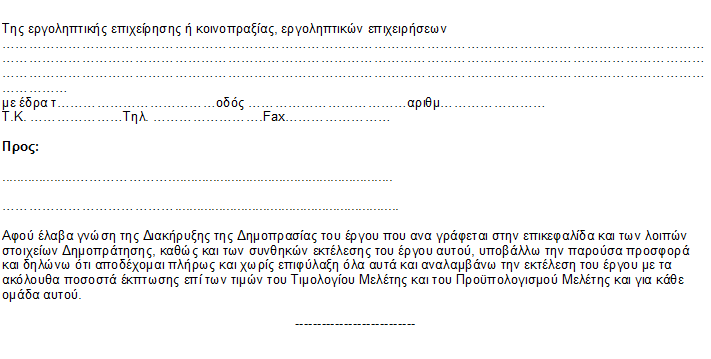 Σελίδα 2 από 4Σελίδα 2 από 4Σελίδα 2 από 4Σελίδα 2 από 4Σελίδα 2 από 4Σελίδα 2 από 4Σελίδα 2 από 4Σελίδα 2 από 4Σελίδα 2 από 4Σελίδα 2 από 4Σελίδα 2 από 4Σελίδα 2 από 4Σελίδα 2 από 4Σελίδα 2 από 4Σελίδα 2 από 4Σελίδα 2 από 4Σελίδα 2 από 4Σελίδα 2 από 4Σελίδα 2 από 4Σελίδα 2 από 4Σελίδα 2 από 4Σελίδα 2 από 4Σελίδα 2 από 4Σελίδα 2 από 4Σελίδα 2 από 4Σελίδα 2 από 4Σελίδα 2 από 4Σελίδα 2 από 4Σελίδα 2 από 4Σελίδα 2 από 4Σελίδα 2 από 4Σελίδα 2 από 4Σελίδα 2 από 4Σελίδα 2 από 4Σελίδα 2 από 4Σελίδα 2 από 4Σελίδα 2 από 4Σελίδα 2 από 4Σελίδα 2 από 4Σελίδα 2 από 4Σελίδα 2 από 4Σελίδα 2 από 4Σελίδα 2 από 4Σελίδα 2 από 4Σελίδα 2 από 4Σελίδα 2 από 4Σελίδα 2 από 4Σελίδα 2 από 4Σελίδα 2 από 4Σελίδα 2 από 4Σελίδα 2 από 4Σελίδα 2 από 4Σελίδα 2 από 4Σελίδα 2 από 4Σελίδα 2 από 4Σελίδα 2 από 4Σελίδα 2 από 4Σελίδα 2 από 4Σελίδα 2 από 4Σελίδα 2 από 4Σελίδα 2 από 4Σελίδα 2 από 4Σελίδα 2 από 4Σελίδα 2 από 4Σελίδα 2 από 4Σελίδα 2 από 4Σελίδα 2 από 4Σελίδα 2 από 4Σελίδα 2 από 4Α. ΠΡΟΣΦΟΡΑ ΠΟΣΟΣΤΩΝ ΕΚΠΤΩΣΗΣΑ. ΠΡΟΣΦΟΡΑ ΠΟΣΟΣΤΩΝ ΕΚΠΤΩΣΗΣΑ. ΠΡΟΣΦΟΡΑ ΠΟΣΟΣΤΩΝ ΕΚΠΤΩΣΗΣΑ. ΠΡΟΣΦΟΡΑ ΠΟΣΟΣΤΩΝ ΕΚΠΤΩΣΗΣΑ. ΠΡΟΣΦΟΡΑ ΠΟΣΟΣΤΩΝ ΕΚΠΤΩΣΗΣΑ. ΠΡΟΣΦΟΡΑ ΠΟΣΟΣΤΩΝ ΕΚΠΤΩΣΗΣΑ. ΠΡΟΣΦΟΡΑ ΠΟΣΟΣΤΩΝ ΕΚΠΤΩΣΗΣΑ. ΠΡΟΣΦΟΡΑ ΠΟΣΟΣΤΩΝ ΕΚΠΤΩΣΗΣΑ. ΠΡΟΣΦΟΡΑ ΠΟΣΟΣΤΩΝ ΕΚΠΤΩΣΗΣΑ. ΠΡΟΣΦΟΡΑ ΠΟΣΟΣΤΩΝ ΕΚΠΤΩΣΗΣΑ. ΠΡΟΣΦΟΡΑ ΠΟΣΟΣΤΩΝ ΕΚΠΤΩΣΗΣΑ. ΠΡΟΣΦΟΡΑ ΠΟΣΟΣΤΩΝ ΕΚΠΤΩΣΗΣΑ. ΠΡΟΣΦΟΡΑ ΠΟΣΟΣΤΩΝ ΕΚΠΤΩΣΗΣΑ. ΠΡΟΣΦΟΡΑ ΠΟΣΟΣΤΩΝ ΕΚΠΤΩΣΗΣΑ. ΠΡΟΣΦΟΡΑ ΠΟΣΟΣΤΩΝ ΕΚΠΤΩΣΗΣΑ. ΠΡΟΣΦΟΡΑ ΠΟΣΟΣΤΩΝ ΕΚΠΤΩΣΗΣΑ. ΠΡΟΣΦΟΡΑ ΠΟΣΟΣΤΩΝ ΕΚΠΤΩΣΗΣΑ. ΠΡΟΣΦΟΡΑ ΠΟΣΟΣΤΩΝ ΕΚΠΤΩΣΗΣΑ. ΠΡΟΣΦΟΡΑ ΠΟΣΟΣΤΩΝ ΕΚΠΤΩΣΗΣΑ. ΠΡΟΣΦΟΡΑ ΠΟΣΟΣΤΩΝ ΕΚΠΤΩΣΗΣΑ. ΠΡΟΣΦΟΡΑ ΠΟΣΟΣΤΩΝ ΕΚΠΤΩΣΗΣΑ. ΠΡΟΣΦΟΡΑ ΠΟΣΟΣΤΩΝ ΕΚΠΤΩΣΗΣΑ. ΠΡΟΣΦΟΡΑ ΠΟΣΟΣΤΩΝ ΕΚΠΤΩΣΗΣΟμάδαΟμάδαΟμάδαΕργασίεςΕργασίεςΕργασίεςΕργασίεςΕργασίεςΕργασίεςΕργασίεςΕργασίεςΕργασίεςΕργασίεςΠροσφερόμενη έκπτωση κατά ομάδα σεακέραιες μονάδες (%)Προσφερόμενη έκπτωση κατά ομάδα σεακέραιες μονάδες (%)Προσφερόμενη έκπτωση κατά ομάδα σεακέραιες μονάδες (%)Προσφερόμενη έκπτωση κατά ομάδα σεακέραιες μονάδες (%)Προσφερόμενη έκπτωση κατά ομάδα σεακέραιες μονάδες (%)Προσφερόμενη έκπτωση κατά ομάδα σεακέραιες μονάδες (%)Προσφερόμενη έκπτωση κατά ομάδα σεακέραιες μονάδες (%)Προσφερόμενη έκπτωση κατά ομάδα σεακέραιες μονάδες (%)Προσφερόμενη έκπτωση κατά ομάδα σεακέραιες μονάδες (%)Προσφερόμενη έκπτωση κατά ομάδα σεακέραιες μονάδες (%)ΟμάδαΟμάδαΟμάδαΕργασίεςΕργασίεςΕργασίεςΕργασίεςΕργασίεςΕργασίεςΕργασίεςΕργασίεςΕργασίεςΕργασίεςΟλογράφωςΟλογράφωςΟλογράφωςΟλογράφωςΟλογράφωςΟλογράφωςΟλογράφωςΟλογράφωςΑριθμητικώ ςΑριθμητικώ ς111ΟΙΚΟΔΟΜΙΚΕΣ ΕΡΓΑΣΙΕΣΟΙΚΟΔΟΜΙΚΕΣ ΕΡΓΑΣΙΕΣΟΙΚΟΔΟΜΙΚΕΣ ΕΡΓΑΣΙΕΣΟΙΚΟΔΟΜΙΚΕΣ ΕΡΓΑΣΙΕΣΟΙΚΟΔΟΜΙΚΕΣ ΕΡΓΑΣΙΕΣΟΙΚΟΔΟΜΙΚΕΣ ΕΡΓΑΣΙΕΣΟΙΚΟΔΟΜΙΚΕΣ ΕΡΓΑΣΙΕΣΟΙΚΟΔΟΜΙΚΕΣ ΕΡΓΑΣΙΕΣΟΙΚΟΔΟΜΙΚΕΣ ΕΡΓΑΣΙΕΣ222ΗΜΕΛΤΡΟΜΗΧΑΝΟΛΟΓΙΚΕΣ ΕΡΓΑΣΙΕΣΗΜΕΛΤΡΟΜΗΧΑΝΟΛΟΓΙΚΕΣ ΕΡΓΑΣΙΕΣΗΜΕΛΤΡΟΜΗΧΑΝΟΛΟΓΙΚΕΣ ΕΡΓΑΣΙΕΣΗΜΕΛΤΡΟΜΗΧΑΝΟΛΟΓΙΚΕΣ ΕΡΓΑΣΙΕΣΗΜΕΛΤΡΟΜΗΧΑΝΟΛΟΓΙΚΕΣ ΕΡΓΑΣΙΕΣΗΜΕΛΤΡΟΜΗΧΑΝΟΛΟΓΙΚΕΣ ΕΡΓΑΣΙΕΣΗΜΕΛΤΡΟΜΗΧΑΝΟΛΟΓΙΚΕΣ ΕΡΓΑΣΙΕΣΗΜΕΛΤΡΟΜΗΧΑΝΟΛΟΓΙΚΕΣ ΕΡΓΑΣΙΕΣΗΜΕΛΤΡΟΜΗΧΑΝΟΛΟΓΙΚΕΣ ΕΡΓΑΣΙΕΣ............................................................................................................................................................................................................................................................................................................................................................................................................................................................................................................................................................................................................................................................................................................................................................................................................................................................................................................................................................................................................................................................................................................................................................................................................................................................................................................................................................................................................................................................................................................................................................................................................................................................................................................................................................Ο ΠροσφέρωνΟ ΠροσφέρωνΟ ΠροσφέρωνΟ ΠροσφέρωνΟ ΠροσφέρωνΟ ΠροσφέρωνΟ ΠροσφέρωνΟ ΠροσφέρωνΟ ΠροσφέρωνΟ ΠροσφέρωνΟ ΠροσφέρωνΟ ΠροσφέρωνΟ ΠροσφέρωνΟ ΠροσφέρωνΟ ΠροσφέρωνΟ ΠροσφέρωνΟ ΠροσφέρωνΟ Προσφέρων(Ονοματεπώνυμο υπογραφόντων και σφραγίδα εργοληπτικών επιχειρήσεων)(Ονοματεπώνυμο υπογραφόντων και σφραγίδα εργοληπτικών επιχειρήσεων)(Ονοματεπώνυμο υπογραφόντων και σφραγίδα εργοληπτικών επιχειρήσεων)(Ονοματεπώνυμο υπογραφόντων και σφραγίδα εργοληπτικών επιχειρήσεων)(Ονοματεπώνυμο υπογραφόντων και σφραγίδα εργοληπτικών επιχειρήσεων)(Ονοματεπώνυμο υπογραφόντων και σφραγίδα εργοληπτικών επιχειρήσεων)(Ονοματεπώνυμο υπογραφόντων και σφραγίδα εργοληπτικών επιχειρήσεων)(Ονοματεπώνυμο υπογραφόντων και σφραγίδα εργοληπτικών επιχειρήσεων)(Ονοματεπώνυμο υπογραφόντων και σφραγίδα εργοληπτικών επιχειρήσεων)(Ονοματεπώνυμο υπογραφόντων και σφραγίδα εργοληπτικών επιχειρήσεων)(Ονοματεπώνυμο υπογραφόντων και σφραγίδα εργοληπτικών επιχειρήσεων)(Ονοματεπώνυμο υπογραφόντων και σφραγίδα εργοληπτικών επιχειρήσεων)(Ονοματεπώνυμο υπογραφόντων και σφραγίδα εργοληπτικών επιχειρήσεων)(Ονοματεπώνυμο υπογραφόντων και σφραγίδα εργοληπτικών επιχειρήσεων)(Ονοματεπώνυμο υπογραφόντων και σφραγίδα εργοληπτικών επιχειρήσεων)(Ονοματεπώνυμο υπογραφόντων και σφραγίδα εργοληπτικών επιχειρήσεων)(Ονοματεπώνυμο υπογραφόντων και σφραγίδα εργοληπτικών επιχειρήσεων)(Ονοματεπώνυμο υπογραφόντων και σφραγίδα εργοληπτικών επιχειρήσεων)Σελίδα 3 από 4Σελίδα 3 από 4Σελίδα 3 από 4Σελίδα 3 από 4Σελίδα 3 από 4Σελίδα 3 από 4Σελίδα 3 από 4Σελίδα 3 από 4Σελίδα 3 από 4Σελίδα 3 από 4Σελίδα 3 από 4Σελίδα 3 από 4Σελίδα 3 από 4Σελίδα 3 από 4Σελίδα 3 από 4Σελίδα 3 από 4Σελίδα 3 από 4Σελίδα 3 από 4Σελίδα 3 από 4Σελίδα 3 από 4Σελίδα 3 από 4Σελίδα 3 από 4Σελίδα 3 από 4Σελίδα 3 από 4Σελίδα 3 από 4Σελίδα 3 από 4Σελίδα 3 από 4Σελίδα 3 από 4Σελίδα 3 από 4Σελίδα 3 από 4Σελίδα 3 από 4Σελίδα 3 από 4Σελίδα 3 από 4Σελίδα 3 από 4Σελίδα 3 από 4Σελίδα 3 από 4Σελίδα 3 από 4Σελίδα 3 από 4Σελίδα 3 από 4Σελίδα 3 από 4Σελίδα 3 από 4Σελίδα 3 από 4Σελίδα 3 από 4Σελίδα 3 από 4Σελίδα 3 από 4Σελίδα 3 από 4Β. ΠΡΟΫΠΟΛΟΓΙΣΜΟΣ ΠΡΟΣΦΟΡΑΣΒ. ΠΡΟΫΠΟΛΟΓΙΣΜΟΣ ΠΡΟΣΦΟΡΑΣΒ. ΠΡΟΫΠΟΛΟΓΙΣΜΟΣ ΠΡΟΣΦΟΡΑΣΒ. ΠΡΟΫΠΟΛΟΓΙΣΜΟΣ ΠΡΟΣΦΟΡΑΣΒ. ΠΡΟΫΠΟΛΟΓΙΣΜΟΣ ΠΡΟΣΦΟΡΑΣΒ. ΠΡΟΫΠΟΛΟΓΙΣΜΟΣ ΠΡΟΣΦΟΡΑΣΒ. ΠΡΟΫΠΟΛΟΓΙΣΜΟΣ ΠΡΟΣΦΟΡΑΣΒ. ΠΡΟΫΠΟΛΟΓΙΣΜΟΣ ΠΡΟΣΦΟΡΑΣΒ. ΠΡΟΫΠΟΛΟΓΙΣΜΟΣ ΠΡΟΣΦΟΡΑΣΒ. ΠΡΟΫΠΟΛΟΓΙΣΜΟΣ ΠΡΟΣΦΟΡΑΣΒ. ΠΡΟΫΠΟΛΟΓΙΣΜΟΣ ΠΡΟΣΦΟΡΑΣΒ. ΠΡΟΫΠΟΛΟΓΙΣΜΟΣ ΠΡΟΣΦΟΡΑΣΒ. ΠΡΟΫΠΟΛΟΓΙΣΜΟΣ ΠΡΟΣΦΟΡΑΣΒ. ΠΡΟΫΠΟΛΟΓΙΣΜΟΣ ΠΡΟΣΦΟΡΑΣΒ. ΠΡΟΫΠΟΛΟΓΙΣΜΟΣ ΠΡΟΣΦΟΡΑΣΒ. ΠΡΟΫΠΟΛΟΓΙΣΜΟΣ ΠΡΟΣΦΟΡΑΣΒ. ΠΡΟΫΠΟΛΟΓΙΣΜΟΣ ΠΡΟΣΦΟΡΑΣΒ. ΠΡΟΫΠΟΛΟΓΙΣΜΟΣ ΠΡΟΣΦΟΡΑΣΒ. ΠΡΟΫΠΟΛΟΓΙΣΜΟΣ ΠΡΟΣΦΟΡΑΣΒ. ΠΡΟΫΠΟΛΟΓΙΣΜΟΣ ΠΡΟΣΦΟΡΑΣΒ. ΠΡΟΫΠΟΛΟΓΙΣΜΟΣ ΠΡΟΣΦΟΡΑΣΒ. ΠΡΟΫΠΟΛΟΓΙΣΜΟΣ ΠΡΟΣΦΟΡΑΣΒ. ΠΡΟΫΠΟΛΟΓΙΣΜΟΣ ΠΡΟΣΦΟΡΑΣΒ. ΠΡΟΫΠΟΛΟΓΙΣΜΟΣ ΠΡΟΣΦΟΡΑΣΒ. ΠΡΟΫΠΟΛΟΓΙΣΜΟΣ ΠΡΟΣΦΟΡΑΣΒ. ΠΡΟΫΠΟΛΟΓΙΣΜΟΣ ΠΡΟΣΦΟΡΑΣΒ. ΠΡΟΫΠΟΛΟΓΙΣΜΟΣ ΠΡΟΣΦΟΡΑΣΒ. ΠΡΟΫΠΟΛΟΓΙΣΜΟΣ ΠΡΟΣΦΟΡΑΣΒ. ΠΡΟΫΠΟΛΟΓΙΣΜΟΣ ΠΡΟΣΦΟΡΑΣΒ. ΠΡΟΫΠΟΛΟΓΙΣΜΟΣ ΠΡΟΣΦΟΡΑΣΒ. ΠΡΟΫΠΟΛΟΓΙΣΜΟΣ ΠΡΟΣΦΟΡΑΣΒ. ΠΡΟΫΠΟΛΟΓΙΣΜΟΣ ΠΡΟΣΦΟΡΑΣΒ. ΠΡΟΫΠΟΛΟΓΙΣΜΟΣ ΠΡΟΣΦΟΡΑΣΒ. ΠΡΟΫΠΟΛΟΓΙΣΜΟΣ ΠΡΟΣΦΟΡΑΣΒ. ΠΡΟΫΠΟΛΟΓΙΣΜΟΣ ΠΡΟΣΦΟΡΑΣΒ. ΠΡΟΫΠΟΛΟΓΙΣΜΟΣ ΠΡΟΣΦΟΡΑΣΒ. ΠΡΟΫΠΟΛΟΓΙΣΜΟΣ ΠΡΟΣΦΟΡΑΣΒ. ΠΡΟΫΠΟΛΟΓΙΣΜΟΣ ΠΡΟΣΦΟΡΑΣΒ. ΠΡΟΫΠΟΛΟΓΙΣΜΟΣ ΠΡΟΣΦΟΡΑΣΒ. ΠΡΟΫΠΟΛΟΓΙΣΜΟΣ ΠΡΟΣΦΟΡΑΣΒ. ΠΡΟΫΠΟΛΟΓΙΣΜΟΣ ΠΡΟΣΦΟΡΑΣΒ. ΠΡΟΫΠΟΛΟΓΙΣΜΟΣ ΠΡΟΣΦΟΡΑΣΒ. ΠΡΟΫΠΟΛΟΓΙΣΜΟΣ ΠΡΟΣΦΟΡΑΣΒ. ΠΡΟΫΠΟΛΟΓΙΣΜΟΣ ΠΡΟΣΦΟΡΑΣΒ. ΠΡΟΫΠΟΛΟΓΙΣΜΟΣ ΠΡΟΣΦΟΡΑΣΒ. ΠΡΟΫΠΟΛΟΓΙΣΜΟΣ ΠΡΟΣΦΟΡΑΣ(Για την υποβοήθηση της επιτροπής διαγωνισμού στην κατάταξη των διαγωνιζομένων κατά σειρά μειοδοσίας)(Για την υποβοήθηση της επιτροπής διαγωνισμού στην κατάταξη των διαγωνιζομένων κατά σειρά μειοδοσίας)(Για την υποβοήθηση της επιτροπής διαγωνισμού στην κατάταξη των διαγωνιζομένων κατά σειρά μειοδοσίας)(Για την υποβοήθηση της επιτροπής διαγωνισμού στην κατάταξη των διαγωνιζομένων κατά σειρά μειοδοσίας)(Για την υποβοήθηση της επιτροπής διαγωνισμού στην κατάταξη των διαγωνιζομένων κατά σειρά μειοδοσίας)(Για την υποβοήθηση της επιτροπής διαγωνισμού στην κατάταξη των διαγωνιζομένων κατά σειρά μειοδοσίας)(Για την υποβοήθηση της επιτροπής διαγωνισμού στην κατάταξη των διαγωνιζομένων κατά σειρά μειοδοσίας)(Για την υποβοήθηση της επιτροπής διαγωνισμού στην κατάταξη των διαγωνιζομένων κατά σειρά μειοδοσίας)(Για την υποβοήθηση της επιτροπής διαγωνισμού στην κατάταξη των διαγωνιζομένων κατά σειρά μειοδοσίας)(Για την υποβοήθηση της επιτροπής διαγωνισμού στην κατάταξη των διαγωνιζομένων κατά σειρά μειοδοσίας)(Για την υποβοήθηση της επιτροπής διαγωνισμού στην κατάταξη των διαγωνιζομένων κατά σειρά μειοδοσίας)(Για την υποβοήθηση της επιτροπής διαγωνισμού στην κατάταξη των διαγωνιζομένων κατά σειρά μειοδοσίας)(Για την υποβοήθηση της επιτροπής διαγωνισμού στην κατάταξη των διαγωνιζομένων κατά σειρά μειοδοσίας)(Για την υποβοήθηση της επιτροπής διαγωνισμού στην κατάταξη των διαγωνιζομένων κατά σειρά μειοδοσίας)(Για την υποβοήθηση της επιτροπής διαγωνισμού στην κατάταξη των διαγωνιζομένων κατά σειρά μειοδοσίας)(Για την υποβοήθηση της επιτροπής διαγωνισμού στην κατάταξη των διαγωνιζομένων κατά σειρά μειοδοσίας)(Για την υποβοήθηση της επιτροπής διαγωνισμού στην κατάταξη των διαγωνιζομένων κατά σειρά μειοδοσίας)(Για την υποβοήθηση της επιτροπής διαγωνισμού στην κατάταξη των διαγωνιζομένων κατά σειρά μειοδοσίας)(Για την υποβοήθηση της επιτροπής διαγωνισμού στην κατάταξη των διαγωνιζομένων κατά σειρά μειοδοσίας)(Για την υποβοήθηση της επιτροπής διαγωνισμού στην κατάταξη των διαγωνιζομένων κατά σειρά μειοδοσίας)(Για την υποβοήθηση της επιτροπής διαγωνισμού στην κατάταξη των διαγωνιζομένων κατά σειρά μειοδοσίας)(Για την υποβοήθηση της επιτροπής διαγωνισμού στην κατάταξη των διαγωνιζομένων κατά σειρά μειοδοσίας)(Για την υποβοήθηση της επιτροπής διαγωνισμού στην κατάταξη των διαγωνιζομένων κατά σειρά μειοδοσίας)(Για την υποβοήθηση της επιτροπής διαγωνισμού στην κατάταξη των διαγωνιζομένων κατά σειρά μειοδοσίας)(Για την υποβοήθηση της επιτροπής διαγωνισμού στην κατάταξη των διαγωνιζομένων κατά σειρά μειοδοσίας)(Για την υποβοήθηση της επιτροπής διαγωνισμού στην κατάταξη των διαγωνιζομένων κατά σειρά μειοδοσίας)(Για την υποβοήθηση της επιτροπής διαγωνισμού στην κατάταξη των διαγωνιζομένων κατά σειρά μειοδοσίας)(Για την υποβοήθηση της επιτροπής διαγωνισμού στην κατάταξη των διαγωνιζομένων κατά σειρά μειοδοσίας)(Για την υποβοήθηση της επιτροπής διαγωνισμού στην κατάταξη των διαγωνιζομένων κατά σειρά μειοδοσίας)(Για την υποβοήθηση της επιτροπής διαγωνισμού στην κατάταξη των διαγωνιζομένων κατά σειρά μειοδοσίας)(Για την υποβοήθηση της επιτροπής διαγωνισμού στην κατάταξη των διαγωνιζομένων κατά σειρά μειοδοσίας)(Για την υποβοήθηση της επιτροπής διαγωνισμού στην κατάταξη των διαγωνιζομένων κατά σειρά μειοδοσίας)(Για την υποβοήθηση της επιτροπής διαγωνισμού στην κατάταξη των διαγωνιζομένων κατά σειρά μειοδοσίας)(Για την υποβοήθηση της επιτροπής διαγωνισμού στην κατάταξη των διαγωνιζομένων κατά σειρά μειοδοσίας)(Για την υποβοήθηση της επιτροπής διαγωνισμού στην κατάταξη των διαγωνιζομένων κατά σειρά μειοδοσίας)(Για την υποβοήθηση της επιτροπής διαγωνισμού στην κατάταξη των διαγωνιζομένων κατά σειρά μειοδοσίας)(Για την υποβοήθηση της επιτροπής διαγωνισμού στην κατάταξη των διαγωνιζομένων κατά σειρά μειοδοσίας)(Για την υποβοήθηση της επιτροπής διαγωνισμού στην κατάταξη των διαγωνιζομένων κατά σειρά μειοδοσίας)(Για την υποβοήθηση της επιτροπής διαγωνισμού στην κατάταξη των διαγωνιζομένων κατά σειρά μειοδοσίας)(Για την υποβοήθηση της επιτροπής διαγωνισμού στην κατάταξη των διαγωνιζομένων κατά σειρά μειοδοσίας)(Για την υποβοήθηση της επιτροπής διαγωνισμού στην κατάταξη των διαγωνιζομένων κατά σειρά μειοδοσίας)(Για την υποβοήθηση της επιτροπής διαγωνισμού στην κατάταξη των διαγωνιζομένων κατά σειρά μειοδοσίας)(Για την υποβοήθηση της επιτροπής διαγωνισμού στην κατάταξη των διαγωνιζομένων κατά σειρά μειοδοσίας)(Για την υποβοήθηση της επιτροπής διαγωνισμού στην κατάταξη των διαγωνιζομένων κατά σειρά μειοδοσίας)(Για την υποβοήθηση της επιτροπής διαγωνισμού στην κατάταξη των διαγωνιζομένων κατά σειρά μειοδοσίας)(Για την υποβοήθηση της επιτροπής διαγωνισμού στην κατάταξη των διαγωνιζομένων κατά σειρά μειοδοσίας)ΟμάδαΟμάδαΟμάδαΟμάδαΟμάδαΟμάδαΕργασίεςΕργασίεςΕργασίεςΕργασίεςΕργασίεςΕργασίεςΕργασίεςΕργασίεςΕργασίεςΕργασίεςΕργασίεςΕργασίεςΕργασίεςΕργασίεςΕργασίεςΕργασίεςΔαπάνη ομάδαςκατά τονΠροϋπολογισμόΜελέτης (Ευρώ)Δαπάνη ομάδαςκατά τονΠροϋπολογισμόΜελέτης (Ευρώ)Δαπάνη ομάδαςκατά τονΠροϋπολογισμόΜελέτης (Ευρώ)Δαπάνη ομάδαςκατά τονΠροϋπολογισμόΜελέτης (Ευρώ)Δαπάνη ομάδαςκατά τονΠροϋπολογισμόΜελέτης (Ευρώ)Δαπάνη ομάδαςκατά τονΠροϋπολογισμόΜελέτης (Ευρώ)Δαπάνη ομάδαςκατά τονΠροϋπολογισμόΜελέτης (Ευρώ)Δαπάνη ομάδαςκατά τονΠροϋπολογισμόΜελέτης (Ευρώ)Προσφερόμενηέκπτωση(%)Προσφερόμενηέκπτωση(%)Προσφερόμενηέκπτωση(%)Προσφερόμενηέκπτωση(%)Προσφερόμενηέκπτωση(%)Προσφερόμενηέκπτωση(%)Προσφερόμενηέκπτωση(%)Προσφερόμενηέκπτωση(%)Προσφερόμενηέκπτωση(%)Προσφερόμενηέκπτωση(%)Δαπάνη ομάδαςμετά την έκπτωση(Ευρώ)Δαπάνη ομάδαςμετά την έκπτωση(Ευρώ)Δαπάνη ομάδαςμετά την έκπτωση(Ευρώ)Δαπάνη ομάδαςμετά την έκπτωση(Ευρώ)Δαπάνη ομάδαςμετά την έκπτωση(Ευρώ)Δαπάνη ομάδαςμετά την έκπτωση(Ευρώ)111111ΟΙΚΟΔΟΜΙΚΕΣ ΕΡΓΑΣΙΕΣΟΙΚΟΔΟΜΙΚΕΣ ΕΡΓΑΣΙΕΣΟΙΚΟΔΟΜΙΚΕΣ ΕΡΓΑΣΙΕΣΟΙΚΟΔΟΜΙΚΕΣ ΕΡΓΑΣΙΕΣΟΙΚΟΔΟΜΙΚΕΣ ΕΡΓΑΣΙΕΣΟΙΚΟΔΟΜΙΚΕΣ ΕΡΓΑΣΙΕΣΟΙΚΟΔΟΜΙΚΕΣ ΕΡΓΑΣΙΕΣΟΙΚΟΔΟΜΙΚΕΣ ΕΡΓΑΣΙΕΣΟΙΚΟΔΟΜΙΚΕΣ ΕΡΓΑΣΙΕΣΟΙΚΟΔΟΜΙΚΕΣ ΕΡΓΑΣΙΕΣΟΙΚΟΔΟΜΙΚΕΣ ΕΡΓΑΣΙΕΣΟΙΚΟΔΟΜΙΚΕΣ ΕΡΓΑΣΙΕΣΟΙΚΟΔΟΜΙΚΕΣ ΕΡΓΑΣΙΕΣΟΙΚΟΔΟΜΙΚΕΣ ΕΡΓΑΣΙΕΣΟΙΚΟΔΟΜΙΚΕΣ ΕΡΓΑΣΙΕΣΟΙΚΟΔΟΜΙΚΕΣ ΕΡΓΑΣΙΕΣ157.180,73157.180,73157.180,73157.180,73157.180,73157.180,73157.180,73157.180,73222222ΗΜΕΛΤΡΟΜΗΧΑΝΟΛΟΓΙΚΕΣ ΕΡΓΑΣΙΕΣΗΜΕΛΤΡΟΜΗΧΑΝΟΛΟΓΙΚΕΣ ΕΡΓΑΣΙΕΣΗΜΕΛΤΡΟΜΗΧΑΝΟΛΟΓΙΚΕΣ ΕΡΓΑΣΙΕΣΗΜΕΛΤΡΟΜΗΧΑΝΟΛΟΓΙΚΕΣ ΕΡΓΑΣΙΕΣΗΜΕΛΤΡΟΜΗΧΑΝΟΛΟΓΙΚΕΣ ΕΡΓΑΣΙΕΣΗΜΕΛΤΡΟΜΗΧΑΝΟΛΟΓΙΚΕΣ ΕΡΓΑΣΙΕΣΗΜΕΛΤΡΟΜΗΧΑΝΟΛΟΓΙΚΕΣ ΕΡΓΑΣΙΕΣΗΜΕΛΤΡΟΜΗΧΑΝΟΛΟΓΙΚΕΣ ΕΡΓΑΣΙΕΣΗΜΕΛΤΡΟΜΗΧΑΝΟΛΟΓΙΚΕΣ ΕΡΓΑΣΙΕΣΗΜΕΛΤΡΟΜΗΧΑΝΟΛΟΓΙΚΕΣ ΕΡΓΑΣΙΕΣΗΜΕΛΤΡΟΜΗΧΑΝΟΛΟΓΙΚΕΣ ΕΡΓΑΣΙΕΣΗΜΕΛΤΡΟΜΗΧΑΝΟΛΟΓΙΚΕΣ ΕΡΓΑΣΙΕΣΗΜΕΛΤΡΟΜΗΧΑΝΟΛΟΓΙΚΕΣ ΕΡΓΑΣΙΕΣΗΜΕΛΤΡΟΜΗΧΑΝΟΛΟΓΙΚΕΣ ΕΡΓΑΣΙΕΣΗΜΕΛΤΡΟΜΗΧΑΝΟΛΟΓΙΚΕΣ ΕΡΓΑΣΙΕΣΗΜΕΛΤΡΟΜΗΧΑΝΟΛΟΓΙΚΕΣ ΕΡΓΑΣΙΕΣ85.153,2885.153,2885.153,2885.153,2885.153,2885.153,2885.153,2885.153,28Αθροισμα δαπανών εργασιών κατάτη μελέτηΑθροισμα δαπανών εργασιών κατάτη μελέτηΑθροισμα δαπανών εργασιών κατάτη μελέτηΑθροισμα δαπανών εργασιών κατάτη μελέτηΑθροισμα δαπανών εργασιών κατάτη μελέτηΑθροισμα δαπανών εργασιών κατάτη μελέτηΑθροισμα δαπανών εργασιών κατάτη μελέτηΑθροισμα δαπανών εργασιών κατάτη μελέτηΑθροισμα δαπανών εργασιών κατάτη μελέτηΑθροισμα δαπανών εργασιών κατάτη μελέτηΑθροισμα δαπανών εργασιών κατάτη μελέτηΑθροισμα δαπανών εργασιών κατάτη μελέτηΑθροισμα δαπανών εργασιών κατάτη μελέτηΑθροισμα δαπανών εργασιών κατάτη μελέτηΣσ=Σσ=Σσ=Σσ=Σσ=Σσ=Σσ=Σσ=242.334,01242.334,01242.334,01242.334,01242.334,01242.334,01242.334,01242.334,01Κατά τηνπροσφοράΣπ=Κατά τηνπροσφοράΣπ=Κατά τηνπροσφοράΣπ=Κατά τηνπροσφοράΣπ=Κατά τηνπροσφοράΣπ=Κατά τηνπροσφοράΣπ=Κατά τηνπροσφοράΣπ=Κατά τηνπροσφοράΣπ=Κατά τηνπροσφοράΣπ=Κατά τηνπροσφοράΣπ=Γ.Ε & Ο.Ε.Γ.Ε & Ο.Ε.Γ.Ε & Ο.Ε.Γ.Ε & Ο.Ε.Γ.Ε & Ο.Ε.Γ.Ε & Ο.Ε.Γ.Ε & Ο.Ε.Γ.Ε & Ο.Ε.Γ.Ε & Ο.Ε.Γ.Ε & Ο.Ε.Γ.Ε & Ο.Ε.Γ.Ε & Ο.Ε.Γ.Ε & Ο.Ε.Γ.Ε & Ο.Ε.18,00%18,00%x Σσ=x Σσ=x Σσ=x Σσ=x Σσ=x Σσ=43.620,1243.620,1243.620,1243.620,1243.620,1243.620,1243.620,1243.620,1218,00%18,00%18,00%18,00%18,00%18,00%18,00%18,00%x Σπ=x Σπ=Συνολική Δαπάνη Έργου κατάτη μελέτηΣυνολική Δαπάνη Έργου κατάτη μελέτηΣυνολική Δαπάνη Έργου κατάτη μελέτηΣυνολική Δαπάνη Έργου κατάτη μελέτηΣυνολική Δαπάνη Έργου κατάτη μελέτηΣυνολική Δαπάνη Έργου κατάτη μελέτηΣυνολική Δαπάνη Έργου κατάτη μελέτηΣυνολική Δαπάνη Έργου κατάτη μελέτηΣυνολική Δαπάνη Έργου κατάτη μελέτηΣυνολική Δαπάνη Έργου κατάτη μελέτηΣυνολική Δαπάνη Έργου κατάτη μελέτηΣυνολική Δαπάνη Έργου κατάτη μελέτηΣυνολική Δαπάνη Έργου κατάτη μελέτηΣυνολική Δαπάνη Έργου κατάτη μελέτηΣΣ=ΣΣ=ΣΣ=ΣΣ=ΣΣ=ΣΣ=ΣΣ=ΣΣ=285.954,13285.954,13285.954,13285.954,13285.954,13285.954,13285.954,13285.954,13Κατά τηνπροσφοράΣΔΕ=Κατά τηνπροσφοράΣΔΕ=Κατά τηνπροσφοράΣΔΕ=Κατά τηνπροσφοράΣΔΕ=Κατά τηνπροσφοράΣΔΕ=Κατά τηνπροσφοράΣΔΕ=Κατά τηνπροσφοράΣΔΕ=Κατά τηνπροσφοράΣΔΕ=Κατά τηνπροσφοράΣΔΕ=Κατά τηνπροσφοράΣΔΕ=Μέση έκπτωση Εμ =Μέση έκπτωση Εμ =Μέση έκπτωση Εμ =Μέση έκπτωση Εμ =Μέση έκπτωση Εμ =Μέση έκπτωση Εμ =Μέση έκπτωση Εμ =Μέση έκπτωση Εμ =Μέση έκπτωση Εμ =Μέση έκπτωση Εμ =Μέση έκπτωση Εμ =Μέση έκπτωση Εμ =Μέση έκπτωση Εμ =Μέση έκπτωση Εμ =ΣΣ - ΣΔΕΣΣ - ΣΔΕΣΣ - ΣΔΕΣΣ - ΣΔΕΣΣ - ΣΔΕΣΣ - ΣΔΕ====..........................................................................................................................................................................................................................................................................................................................................................................................................................Μέση έκπτωση Εμ =Μέση έκπτωση Εμ =Μέση έκπτωση Εμ =Μέση έκπτωση Εμ =Μέση έκπτωση Εμ =Μέση έκπτωση Εμ =Μέση έκπτωση Εμ =Μέση έκπτωση Εμ =Μέση έκπτωση Εμ =Μέση έκπτωση Εμ =Μέση έκπτωση Εμ =Μέση έκπτωση Εμ =Μέση έκπτωση Εμ =Μέση έκπτωση Εμ =ΣΣΣΣΣΣΣΣΣΣΣΣ==285.954,13285.954,13285.954,13285.954,13285.954,13285.954,13285.954,13285.954,13285.954,13285.954,13285.954,13285.954,13==..........................................................................................................................................................................................................................................................................................................................................................................................................................ΑπρόβλεπταΑπρόβλεπταΑπρόβλεπταΑπρόβλεπταΑπρόβλεπταΑπρόβλεπταΑπρόβλεπταΑπρόβλεπταΑπρόβλεπταΑπρόβλεπταΑπρόβλεπταΑπρόβλεπταΑπρόβλεπταΑπρόβλεπτα15,00%15,00%x ΣΣ =x ΣΣ =x ΣΣ =x ΣΣ =x ΣΣ =x ΣΣ =42.893,1242.893,1242.893,1242.893,1242.893,1242.893,1242.893,1242.893,1215,00%15,00%15,00%15,00%15,00%15,00%x ΣΔΕ=x ΣΔΕ=x ΣΔΕ=x ΣΔΕ=ΣύνολοΣύνολοΣύνολοΣύνολοΣύνολοΣύνολοΣύνολοΣύνολοΣύνολοΣύνολοΣύνολοΣύνολοΣύνολοΣύνολοΣ1 =Σ1 =Σ1 =Σ1 =Σ1 =Σ1 =Σ1 =Σ1 =328.847,25328.847,25328.847,25328.847,25328.847,25328.847,25328.847,25328.847,25Π1 =Π1 =Π1 =Π1 =Π1 =Π1 =Π1 =Π1 =Π1 =Π1 =Πρόβλεψη αναθεώρησηςΠρόβλεψη αναθεώρησηςΠρόβλεψη αναθεώρησηςΠρόβλεψη αναθεώρησηςΠρόβλεψη αναθεώρησηςΠρόβλεψη αναθεώρησηςΠρόβλεψη αναθεώρησηςΠρόβλεψη αναθεώρησηςΠρόβλεψη αναθεώρησηςΠρόβλεψη αναθεώρησηςΠρόβλεψη αναθεώρησηςΠρόβλεψη αναθεώρησηςΠρόβλεψη αναθεώρησηςΠρόβλεψη αναθεώρησηςΑν =Αν =Αν =Αν =Αν =Αν =Αν =Αν =212,58212,58212,58212,58212,58212,58212,58212,58(1-Εμ) x (Αν) =(1-Εμ) x (Αν) =(1-Εμ) x (Αν) =(1-Εμ) x (Αν) =(1-Εμ) x (Αν) =(1-Εμ) x (Αν) =(1-Εμ) x (Αν) =(1-Εμ) x (Αν) =(1-Εμ) x (Αν) =(1-Εμ) x (Αν) =Σύνολο Δαπάνης του Έργου κατά τη μελέτη (χωρίς ΦΠΑ)Σύνολο Δαπάνης του Έργου κατά τη μελέτη (χωρίς ΦΠΑ)Σύνολο Δαπάνης του Έργου κατά τη μελέτη (χωρίς ΦΠΑ)Σύνολο Δαπάνης του Έργου κατά τη μελέτη (χωρίς ΦΠΑ)Σύνολο Δαπάνης του Έργου κατά τη μελέτη (χωρίς ΦΠΑ)Σύνολο Δαπάνης του Έργου κατά τη μελέτη (χωρίς ΦΠΑ)Σύνολο Δαπάνης του Έργου κατά τη μελέτη (χωρίς ΦΠΑ)Σύνολο Δαπάνης του Έργου κατά τη μελέτη (χωρίς ΦΠΑ)Σύνολο Δαπάνης του Έργου κατά τη μελέτη (χωρίς ΦΠΑ)Σύνολο Δαπάνης του Έργου κατά τη μελέτη (χωρίς ΦΠΑ)Σύνολο Δαπάνης του Έργου κατά τη μελέτη (χωρίς ΦΠΑ)Σύνολο Δαπάνης του Έργου κατά τη μελέτη (χωρίς ΦΠΑ)Σύνολο Δαπάνης του Έργου κατά τη μελέτη (χωρίς ΦΠΑ)Σύνολο Δαπάνης του Έργου κατά τη μελέτη (χωρίς ΦΠΑ)Σ2 =Σ2 =Σ2 =Σ2 =Σ2 =Σ2 =Σ2 =Σ2 =329.059,83329.059,83329.059,83329.059,83329.059,83329.059,83329.059,83329.059,83Κατά την προσφορά Π2=Κατά την προσφορά Π2=Κατά την προσφορά Π2=Κατά την προσφορά Π2=Κατά την προσφορά Π2=Κατά την προσφορά Π2=Κατά την προσφορά Π2=Κατά την προσφορά Π2=Κατά την προσφορά Π2=Κατά την προσφορά Π2=Ο ΠροσφέρωνΟ ΠροσφέρωνΟ ΠροσφέρωνΟ ΠροσφέρωνΟ ΠροσφέρωνΟ ΠροσφέρωνΟ ΠροσφέρωνΟ ΠροσφέρωνΟ ΠροσφέρωνΟ ΠροσφέρωνΟ ΠροσφέρωνΟ ΠροσφέρωνΟ ΠροσφέρωνΟ ΠροσφέρωνΟ ΠροσφέρωνΟ ΠροσφέρωνΟ ΠροσφέρωνΟ ΠροσφέρωνΟ ΠροσφέρωνΟ Προσφέρων(Ονοματεπώνυμο υπογραφόντων και σφραγίδα εργοληπτικών επιχειρήσεων)(Ονοματεπώνυμο υπογραφόντων και σφραγίδα εργοληπτικών επιχειρήσεων)(Ονοματεπώνυμο υπογραφόντων και σφραγίδα εργοληπτικών επιχειρήσεων)(Ονοματεπώνυμο υπογραφόντων και σφραγίδα εργοληπτικών επιχειρήσεων)(Ονοματεπώνυμο υπογραφόντων και σφραγίδα εργοληπτικών επιχειρήσεων)(Ονοματεπώνυμο υπογραφόντων και σφραγίδα εργοληπτικών επιχειρήσεων)(Ονοματεπώνυμο υπογραφόντων και σφραγίδα εργοληπτικών επιχειρήσεων)(Ονοματεπώνυμο υπογραφόντων και σφραγίδα εργοληπτικών επιχειρήσεων)(Ονοματεπώνυμο υπογραφόντων και σφραγίδα εργοληπτικών επιχειρήσεων)(Ονοματεπώνυμο υπογραφόντων και σφραγίδα εργοληπτικών επιχειρήσεων)(Ονοματεπώνυμο υπογραφόντων και σφραγίδα εργοληπτικών επιχειρήσεων)(Ονοματεπώνυμο υπογραφόντων και σφραγίδα εργοληπτικών επιχειρήσεων)(Ονοματεπώνυμο υπογραφόντων και σφραγίδα εργοληπτικών επιχειρήσεων)(Ονοματεπώνυμο υπογραφόντων και σφραγίδα εργοληπτικών επιχειρήσεων)(Ονοματεπώνυμο υπογραφόντων και σφραγίδα εργοληπτικών επιχειρήσεων)(Ονοματεπώνυμο υπογραφόντων και σφραγίδα εργοληπτικών επιχειρήσεων)(Ονοματεπώνυμο υπογραφόντων και σφραγίδα εργοληπτικών επιχειρήσεων)(Ονοματεπώνυμο υπογραφόντων και σφραγίδα εργοληπτικών επιχειρήσεων)(Ονοματεπώνυμο υπογραφόντων και σφραγίδα εργοληπτικών επιχειρήσεων)(Ονοματεπώνυμο υπογραφόντων και σφραγίδα εργοληπτικών επιχειρήσεων)(Ονοματεπώνυμο υπογραφόντων και σφραγίδα εργοληπτικών επιχειρήσεων)(Ονοματεπώνυμο υπογραφόντων και σφραγίδα εργοληπτικών επιχειρήσεων)(Ονοματεπώνυμο υπογραφόντων και σφραγίδα εργοληπτικών επιχειρήσεων)(Ονοματεπώνυμο υπογραφόντων και σφραγίδα εργοληπτικών επιχειρήσεων)(Ονοματεπώνυμο υπογραφόντων και σφραγίδα εργοληπτικών επιχειρήσεων)(Ονοματεπώνυμο υπογραφόντων και σφραγίδα εργοληπτικών επιχειρήσεων)(Ονοματεπώνυμο υπογραφόντων και σφραγίδα εργοληπτικών επιχειρήσεων)(Ονοματεπώνυμο υπογραφόντων και σφραγίδα εργοληπτικών επιχειρήσεων)(Ονοματεπώνυμο υπογραφόντων και σφραγίδα εργοληπτικών επιχειρήσεων)(Ονοματεπώνυμο υπογραφόντων και σφραγίδα εργοληπτικών επιχειρήσεων)(Ονοματεπώνυμο υπογραφόντων και σφραγίδα εργοληπτικών επιχειρήσεων)(Ονοματεπώνυμο υπογραφόντων και σφραγίδα εργοληπτικών επιχειρήσεων)(Ονοματεπώνυμο υπογραφόντων και σφραγίδα εργοληπτικών επιχειρήσεων)(Ονοματεπώνυμο υπογραφόντων και σφραγίδα εργοληπτικών επιχειρήσεων)(Ονοματεπώνυμο υπογραφόντων και σφραγίδα εργοληπτικών επιχειρήσεων)(Ονοματεπώνυμο υπογραφόντων και σφραγίδα εργοληπτικών επιχειρήσεων)(Ονοματεπώνυμο υπογραφόντων και σφραγίδα εργοληπτικών επιχειρήσεων)(Ονοματεπώνυμο υπογραφόντων και σφραγίδα εργοληπτικών επιχειρήσεων)(Ονοματεπώνυμο υπογραφόντων και σφραγίδα εργοληπτικών επιχειρήσεων)(Ονοματεπώνυμο υπογραφόντων και σφραγίδα εργοληπτικών επιχειρήσεων)(Ονοματεπώνυμο υπογραφόντων και σφραγίδα εργοληπτικών επιχειρήσεων)(Ονοματεπώνυμο υπογραφόντων και σφραγίδα εργοληπτικών επιχειρήσεων)(Ονοματεπώνυμο υπογραφόντων και σφραγίδα εργοληπτικών επιχειρήσεων)(Ονοματεπώνυμο υπογραφόντων και σφραγίδα εργοληπτικών επιχειρήσεων)(Ονοματεπώνυμο υπογραφόντων και σφραγίδα εργοληπτικών επιχειρήσεων)(Ονοματεπώνυμο υπογραφόντων και σφραγίδα εργοληπτικών επιχειρήσεων)Χίος  25-05-2017                                                    Οι Συντάξαντες                                                         Θεωρήθηκε                                                                                                                                    Ο Προϊστάμενος Δ/νσης Τ.Υ.Δ. ΧίουΚωστίμπα Αναστασία                                              Ελευθέριος   Παπαλάνης                   Τοπ/φος Μηχανικός Τ.Ε                                                 Πολιτικός Μηχανικός  με βαθμό Α΄                                                                με βαθμό Α΄                        Ποδαράς Σταμάτιος                       Μηχ/γος Μηχανικός                          με βαθμό Α΄                      Καρουσάκης Σταμάτης                      Αρχιτέκτων Μηχανικός                         με βαθμό Α΄Σελίδα 4 από 4Σελίδα 4 από 4Χίος  25-05-2017                                                    Οι Συντάξαντες                                                         Θεωρήθηκε                                                                                                                                    Ο Προϊστάμενος Δ/νσης Τ.Υ.Δ. ΧίουΚωστίμπα Αναστασία                                              Ελευθέριος   Παπαλάνης                   Τοπ/φος Μηχανικός Τ.Ε                                                 Πολιτικός Μηχανικός  με βαθμό Α΄                                                                με βαθμό Α΄                        Ποδαράς Σταμάτιος                       Μηχ/γος Μηχανικός                          με βαθμό Α΄                      Καρουσάκης Σταμάτης                      Αρχιτέκτων Μηχανικός                         με βαθμό Α΄Σελίδα 4 από 4Σελίδα 4 από 4Χίος  25-05-2017                                                    Οι Συντάξαντες                                                         Θεωρήθηκε                                                                                                                                    Ο Προϊστάμενος Δ/νσης Τ.Υ.Δ. ΧίουΚωστίμπα Αναστασία                                              Ελευθέριος   Παπαλάνης                   Τοπ/φος Μηχανικός Τ.Ε                                                 Πολιτικός Μηχανικός  με βαθμό Α΄                                                                με βαθμό Α΄                        Ποδαράς Σταμάτιος                       Μηχ/γος Μηχανικός                          με βαθμό Α΄                      Καρουσάκης Σταμάτης                      Αρχιτέκτων Μηχανικός                         με βαθμό Α΄Σελίδα 4 από 4Σελίδα 4 από 4Χίος  25-05-2017                                                    Οι Συντάξαντες                                                         Θεωρήθηκε                                                                                                                                    Ο Προϊστάμενος Δ/νσης Τ.Υ.Δ. ΧίουΚωστίμπα Αναστασία                                              Ελευθέριος   Παπαλάνης                   Τοπ/φος Μηχανικός Τ.Ε                                                 Πολιτικός Μηχανικός  με βαθμό Α΄                                                                με βαθμό Α΄                        Ποδαράς Σταμάτιος                       Μηχ/γος Μηχανικός                          με βαθμό Α΄                      Καρουσάκης Σταμάτης                      Αρχιτέκτων Μηχανικός                         με βαθμό Α΄Σελίδα 4 από 4Σελίδα 4 από 4Χίος  25-05-2017                                                    Οι Συντάξαντες                                                         Θεωρήθηκε                                                                                                                                    Ο Προϊστάμενος Δ/νσης Τ.Υ.Δ. ΧίουΚωστίμπα Αναστασία                                              Ελευθέριος   Παπαλάνης                   Τοπ/φος Μηχανικός Τ.Ε                                                 Πολιτικός Μηχανικός  με βαθμό Α΄                                                                με βαθμό Α΄                        Ποδαράς Σταμάτιος                       Μηχ/γος Μηχανικός                          με βαθμό Α΄                      Καρουσάκης Σταμάτης                      Αρχιτέκτων Μηχανικός                         με βαθμό Α΄Σελίδα 4 από 4Σελίδα 4 από 4Χίος  25-05-2017                                                    Οι Συντάξαντες                                                         Θεωρήθηκε                                                                                                                                    Ο Προϊστάμενος Δ/νσης Τ.Υ.Δ. ΧίουΚωστίμπα Αναστασία                                              Ελευθέριος   Παπαλάνης                   Τοπ/φος Μηχανικός Τ.Ε                                                 Πολιτικός Μηχανικός  με βαθμό Α΄                                                                με βαθμό Α΄                        Ποδαράς Σταμάτιος                       Μηχ/γος Μηχανικός                          με βαθμό Α΄                      Καρουσάκης Σταμάτης                      Αρχιτέκτων Μηχανικός                         με βαθμό Α΄Σελίδα 4 από 4Σελίδα 4 από 4Χίος  25-05-2017                                                    Οι Συντάξαντες                                                         Θεωρήθηκε                                                                                                                                    Ο Προϊστάμενος Δ/νσης Τ.Υ.Δ. ΧίουΚωστίμπα Αναστασία                                              Ελευθέριος   Παπαλάνης                   Τοπ/φος Μηχανικός Τ.Ε                                                 Πολιτικός Μηχανικός  με βαθμό Α΄                                                                με βαθμό Α΄                        Ποδαράς Σταμάτιος                       Μηχ/γος Μηχανικός                          με βαθμό Α΄                      Καρουσάκης Σταμάτης                      Αρχιτέκτων Μηχανικός                         με βαθμό Α΄Σελίδα 4 από 4Σελίδα 4 από 4Χίος  25-05-2017                                                    Οι Συντάξαντες                                                         Θεωρήθηκε                                                                                                                                    Ο Προϊστάμενος Δ/νσης Τ.Υ.Δ. ΧίουΚωστίμπα Αναστασία                                              Ελευθέριος   Παπαλάνης                   Τοπ/φος Μηχανικός Τ.Ε                                                 Πολιτικός Μηχανικός  με βαθμό Α΄                                                                με βαθμό Α΄                        Ποδαράς Σταμάτιος                       Μηχ/γος Μηχανικός                          με βαθμό Α΄                      Καρουσάκης Σταμάτης                      Αρχιτέκτων Μηχανικός                         με βαθμό Α΄Σελίδα 4 από 4Σελίδα 4 από 4Χίος  25-05-2017                                                    Οι Συντάξαντες                                                         Θεωρήθηκε                                                                                                                                    Ο Προϊστάμενος Δ/νσης Τ.Υ.Δ. ΧίουΚωστίμπα Αναστασία                                              Ελευθέριος   Παπαλάνης                   Τοπ/φος Μηχανικός Τ.Ε                                                 Πολιτικός Μηχανικός  με βαθμό Α΄                                                                με βαθμό Α΄                        Ποδαράς Σταμάτιος                       Μηχ/γος Μηχανικός                          με βαθμό Α΄                      Καρουσάκης Σταμάτης                      Αρχιτέκτων Μηχανικός                         με βαθμό Α΄Σελίδα 4 από 4Σελίδα 4 από 4Χίος  25-05-2017                                                    Οι Συντάξαντες                                                         Θεωρήθηκε                                                                                                                                    Ο Προϊστάμενος Δ/νσης Τ.Υ.Δ. ΧίουΚωστίμπα Αναστασία                                              Ελευθέριος   Παπαλάνης                   Τοπ/φος Μηχανικός Τ.Ε                                                 Πολιτικός Μηχανικός  με βαθμό Α΄                                                                με βαθμό Α΄                        Ποδαράς Σταμάτιος                       Μηχ/γος Μηχανικός                          με βαθμό Α΄                      Καρουσάκης Σταμάτης                      Αρχιτέκτων Μηχανικός                         με βαθμό Α΄Σελίδα 4 από 4Σελίδα 4 από 4Χίος  25-05-2017                                                    Οι Συντάξαντες                                                         Θεωρήθηκε                                                                                                                                    Ο Προϊστάμενος Δ/νσης Τ.Υ.Δ. ΧίουΚωστίμπα Αναστασία                                              Ελευθέριος   Παπαλάνης                   Τοπ/φος Μηχανικός Τ.Ε                                                 Πολιτικός Μηχανικός  με βαθμό Α΄                                                                με βαθμό Α΄                        Ποδαράς Σταμάτιος                       Μηχ/γος Μηχανικός                          με βαθμό Α΄                      Καρουσάκης Σταμάτης                      Αρχιτέκτων Μηχανικός                         με βαθμό Α΄Σελίδα 4 από 4Σελίδα 4 από 4Χίος  25-05-2017                                                    Οι Συντάξαντες                                                         Θεωρήθηκε                                                                                                                                    Ο Προϊστάμενος Δ/νσης Τ.Υ.Δ. ΧίουΚωστίμπα Αναστασία                                              Ελευθέριος   Παπαλάνης                   Τοπ/φος Μηχανικός Τ.Ε                                                 Πολιτικός Μηχανικός  με βαθμό Α΄                                                                με βαθμό Α΄                        Ποδαράς Σταμάτιος                       Μηχ/γος Μηχανικός                          με βαθμό Α΄                      Καρουσάκης Σταμάτης                      Αρχιτέκτων Μηχανικός                         με βαθμό Α΄Σελίδα 4 από 4Σελίδα 4 από 4Χίος  25-05-2017                                                    Οι Συντάξαντες                                                         Θεωρήθηκε                                                                                                                                    Ο Προϊστάμενος Δ/νσης Τ.Υ.Δ. ΧίουΚωστίμπα Αναστασία                                              Ελευθέριος   Παπαλάνης                   Τοπ/φος Μηχανικός Τ.Ε                                                 Πολιτικός Μηχανικός  με βαθμό Α΄                                                                με βαθμό Α΄                        Ποδαράς Σταμάτιος                       Μηχ/γος Μηχανικός                          με βαθμό Α΄                      Καρουσάκης Σταμάτης                      Αρχιτέκτων Μηχανικός                         με βαθμό Α΄Σελίδα 4 από 4Σελίδα 4 από 4Χίος  25-05-2017                                                    Οι Συντάξαντες                                                         Θεωρήθηκε                                                                                                                                    Ο Προϊστάμενος Δ/νσης Τ.Υ.Δ. ΧίουΚωστίμπα Αναστασία                                              Ελευθέριος   Παπαλάνης                   Τοπ/φος Μηχανικός Τ.Ε                                                 Πολιτικός Μηχανικός  με βαθμό Α΄                                                                με βαθμό Α΄                        Ποδαράς Σταμάτιος                       Μηχ/γος Μηχανικός                          με βαθμό Α΄                      Καρουσάκης Σταμάτης                      Αρχιτέκτων Μηχανικός                         με βαθμό Α΄Σελίδα 4 από 4Σελίδα 4 από 4Χίος  25-05-2017                                                    Οι Συντάξαντες                                                         Θεωρήθηκε                                                                                                                                    Ο Προϊστάμενος Δ/νσης Τ.Υ.Δ. ΧίουΚωστίμπα Αναστασία                                              Ελευθέριος   Παπαλάνης                   Τοπ/φος Μηχανικός Τ.Ε                                                 Πολιτικός Μηχανικός  με βαθμό Α΄                                                                με βαθμό Α΄                        Ποδαράς Σταμάτιος                       Μηχ/γος Μηχανικός                          με βαθμό Α΄                      Καρουσάκης Σταμάτης                      Αρχιτέκτων Μηχανικός                         με βαθμό Α΄Σελίδα 4 από 4Σελίδα 4 από 4Χίος  25-05-2017                                                    Οι Συντάξαντες                                                         Θεωρήθηκε                                                                                                                                    Ο Προϊστάμενος Δ/νσης Τ.Υ.Δ. ΧίουΚωστίμπα Αναστασία                                              Ελευθέριος   Παπαλάνης                   Τοπ/φος Μηχανικός Τ.Ε                                                 Πολιτικός Μηχανικός  με βαθμό Α΄                                                                με βαθμό Α΄                        Ποδαράς Σταμάτιος                       Μηχ/γος Μηχανικός                          με βαθμό Α΄                      Καρουσάκης Σταμάτης                      Αρχιτέκτων Μηχανικός                         με βαθμό Α΄Σελίδα 4 από 4Σελίδα 4 από 4Χίος  25-05-2017                                                    Οι Συντάξαντες                                                         Θεωρήθηκε                                                                                                                                    Ο Προϊστάμενος Δ/νσης Τ.Υ.Δ. ΧίουΚωστίμπα Αναστασία                                              Ελευθέριος   Παπαλάνης                   Τοπ/φος Μηχανικός Τ.Ε                                                 Πολιτικός Μηχανικός  με βαθμό Α΄                                                                με βαθμό Α΄                        Ποδαράς Σταμάτιος                       Μηχ/γος Μηχανικός                          με βαθμό Α΄                      Καρουσάκης Σταμάτης                      Αρχιτέκτων Μηχανικός                         με βαθμό Α΄Σελίδα 4 από 4Σελίδα 4 από 4Χίος  25-05-2017                                                    Οι Συντάξαντες                                                         Θεωρήθηκε                                                                                                                                    Ο Προϊστάμενος Δ/νσης Τ.Υ.Δ. ΧίουΚωστίμπα Αναστασία                                              Ελευθέριος   Παπαλάνης                   Τοπ/φος Μηχανικός Τ.Ε                                                 Πολιτικός Μηχανικός  με βαθμό Α΄                                                                με βαθμό Α΄                        Ποδαράς Σταμάτιος                       Μηχ/γος Μηχανικός                          με βαθμό Α΄                      Καρουσάκης Σταμάτης                      Αρχιτέκτων Μηχανικός                         με βαθμό Α΄Σελίδα 4 από 4Σελίδα 4 από 4Χίος  25-05-2017                                                    Οι Συντάξαντες                                                         Θεωρήθηκε                                                                                                                                    Ο Προϊστάμενος Δ/νσης Τ.Υ.Δ. ΧίουΚωστίμπα Αναστασία                                              Ελευθέριος   Παπαλάνης                   Τοπ/φος Μηχανικός Τ.Ε                                                 Πολιτικός Μηχανικός  με βαθμό Α΄                                                                με βαθμό Α΄                        Ποδαράς Σταμάτιος                       Μηχ/γος Μηχανικός                          με βαθμό Α΄                      Καρουσάκης Σταμάτης                      Αρχιτέκτων Μηχανικός                         με βαθμό Α΄Σελίδα 4 από 4Σελίδα 4 από 4Χίος  25-05-2017                                                    Οι Συντάξαντες                                                         Θεωρήθηκε                                                                                                                                    Ο Προϊστάμενος Δ/νσης Τ.Υ.Δ. ΧίουΚωστίμπα Αναστασία                                              Ελευθέριος   Παπαλάνης                   Τοπ/φος Μηχανικός Τ.Ε                                                 Πολιτικός Μηχανικός  με βαθμό Α΄                                                                με βαθμό Α΄                        Ποδαράς Σταμάτιος                       Μηχ/γος Μηχανικός                          με βαθμό Α΄                      Καρουσάκης Σταμάτης                      Αρχιτέκτων Μηχανικός                         με βαθμό Α΄Σελίδα 4 από 4Σελίδα 4 από 4Χίος  25-05-2017                                                    Οι Συντάξαντες                                                         Θεωρήθηκε                                                                                                                                    Ο Προϊστάμενος Δ/νσης Τ.Υ.Δ. ΧίουΚωστίμπα Αναστασία                                              Ελευθέριος   Παπαλάνης                   Τοπ/φος Μηχανικός Τ.Ε                                                 Πολιτικός Μηχανικός  με βαθμό Α΄                                                                με βαθμό Α΄                        Ποδαράς Σταμάτιος                       Μηχ/γος Μηχανικός                          με βαθμό Α΄                      Καρουσάκης Σταμάτης                      Αρχιτέκτων Μηχανικός                         με βαθμό Α΄Σελίδα 4 από 4Σελίδα 4 από 4Χίος  25-05-2017                                                    Οι Συντάξαντες                                                         Θεωρήθηκε                                                                                                                                    Ο Προϊστάμενος Δ/νσης Τ.Υ.Δ. ΧίουΚωστίμπα Αναστασία                                              Ελευθέριος   Παπαλάνης                   Τοπ/φος Μηχανικός Τ.Ε                                                 Πολιτικός Μηχανικός  με βαθμό Α΄                                                                με βαθμό Α΄                        Ποδαράς Σταμάτιος                       Μηχ/γος Μηχανικός                          με βαθμό Α΄                      Καρουσάκης Σταμάτης                      Αρχιτέκτων Μηχανικός                         με βαθμό Α΄Σελίδα 4 από 4Σελίδα 4 από 4Χίος  25-05-2017                                                    Οι Συντάξαντες                                                         Θεωρήθηκε                                                                                                                                    Ο Προϊστάμενος Δ/νσης Τ.Υ.Δ. ΧίουΚωστίμπα Αναστασία                                              Ελευθέριος   Παπαλάνης                   Τοπ/φος Μηχανικός Τ.Ε                                                 Πολιτικός Μηχανικός  με βαθμό Α΄                                                                με βαθμό Α΄                        Ποδαράς Σταμάτιος                       Μηχ/γος Μηχανικός                          με βαθμό Α΄                      Καρουσάκης Σταμάτης                      Αρχιτέκτων Μηχανικός                         με βαθμό Α΄Σελίδα 4 από 4Σελίδα 4 από 4Χίος  25-05-2017                                                    Οι Συντάξαντες                                                         Θεωρήθηκε                                                                                                                                    Ο Προϊστάμενος Δ/νσης Τ.Υ.Δ. ΧίουΚωστίμπα Αναστασία                                              Ελευθέριος   Παπαλάνης                   Τοπ/φος Μηχανικός Τ.Ε                                                 Πολιτικός Μηχανικός  με βαθμό Α΄                                                                με βαθμό Α΄                        Ποδαράς Σταμάτιος                       Μηχ/γος Μηχανικός                          με βαθμό Α΄                      Καρουσάκης Σταμάτης                      Αρχιτέκτων Μηχανικός                         με βαθμό Α΄Σελίδα 4 από 4Σελίδα 4 από 4Χίος  25-05-2017                                                    Οι Συντάξαντες                                                         Θεωρήθηκε                                                                                                                                    Ο Προϊστάμενος Δ/νσης Τ.Υ.Δ. ΧίουΚωστίμπα Αναστασία                                              Ελευθέριος   Παπαλάνης                   Τοπ/φος Μηχανικός Τ.Ε                                                 Πολιτικός Μηχανικός  με βαθμό Α΄                                                                με βαθμό Α΄                        Ποδαράς Σταμάτιος                       Μηχ/γος Μηχανικός                          με βαθμό Α΄                      Καρουσάκης Σταμάτης                      Αρχιτέκτων Μηχανικός                         με βαθμό Α΄Σελίδα 4 από 4Σελίδα 4 από 4Χίος  25-05-2017                                                    Οι Συντάξαντες                                                         Θεωρήθηκε                                                                                                                                    Ο Προϊστάμενος Δ/νσης Τ.Υ.Δ. ΧίουΚωστίμπα Αναστασία                                              Ελευθέριος   Παπαλάνης                   Τοπ/φος Μηχανικός Τ.Ε                                                 Πολιτικός Μηχανικός  με βαθμό Α΄                                                                με βαθμό Α΄                        Ποδαράς Σταμάτιος                       Μηχ/γος Μηχανικός                          με βαθμό Α΄                      Καρουσάκης Σταμάτης                      Αρχιτέκτων Μηχανικός                         με βαθμό Α΄Σελίδα 4 από 4Σελίδα 4 από 4Χίος  25-05-2017                                                    Οι Συντάξαντες                                                         Θεωρήθηκε                                                                                                                                    Ο Προϊστάμενος Δ/νσης Τ.Υ.Δ. ΧίουΚωστίμπα Αναστασία                                              Ελευθέριος   Παπαλάνης                   Τοπ/φος Μηχανικός Τ.Ε                                                 Πολιτικός Μηχανικός  με βαθμό Α΄                                                                με βαθμό Α΄                        Ποδαράς Σταμάτιος                       Μηχ/γος Μηχανικός                          με βαθμό Α΄                      Καρουσάκης Σταμάτης                      Αρχιτέκτων Μηχανικός                         με βαθμό Α΄Σελίδα 4 από 4Σελίδα 4 από 4Χίος  25-05-2017                                                    Οι Συντάξαντες                                                         Θεωρήθηκε                                                                                                                                    Ο Προϊστάμενος Δ/νσης Τ.Υ.Δ. ΧίουΚωστίμπα Αναστασία                                              Ελευθέριος   Παπαλάνης                   Τοπ/φος Μηχανικός Τ.Ε                                                 Πολιτικός Μηχανικός  με βαθμό Α΄                                                                με βαθμό Α΄                        Ποδαράς Σταμάτιος                       Μηχ/γος Μηχανικός                          με βαθμό Α΄                      Καρουσάκης Σταμάτης                      Αρχιτέκτων Μηχανικός                         με βαθμό Α΄Σελίδα 4 από 4Σελίδα 4 από 4Χίος  25-05-2017                                                    Οι Συντάξαντες                                                         Θεωρήθηκε                                                                                                                                    Ο Προϊστάμενος Δ/νσης Τ.Υ.Δ. ΧίουΚωστίμπα Αναστασία                                              Ελευθέριος   Παπαλάνης                   Τοπ/φος Μηχανικός Τ.Ε                                                 Πολιτικός Μηχανικός  με βαθμό Α΄                                                                με βαθμό Α΄                        Ποδαράς Σταμάτιος                       Μηχ/γος Μηχανικός                          με βαθμό Α΄                      Καρουσάκης Σταμάτης                      Αρχιτέκτων Μηχανικός                         με βαθμό Α΄Σελίδα 4 από 4Σελίδα 4 από 4Χίος  25-05-2017                                                    Οι Συντάξαντες                                                         Θεωρήθηκε                                                                                                                                    Ο Προϊστάμενος Δ/νσης Τ.Υ.Δ. ΧίουΚωστίμπα Αναστασία                                              Ελευθέριος   Παπαλάνης                   Τοπ/φος Μηχανικός Τ.Ε                                                 Πολιτικός Μηχανικός  με βαθμό Α΄                                                                με βαθμό Α΄                        Ποδαράς Σταμάτιος                       Μηχ/γος Μηχανικός                          με βαθμό Α΄                      Καρουσάκης Σταμάτης                      Αρχιτέκτων Μηχανικός                         με βαθμό Α΄Σελίδα 4 από 4Σελίδα 4 από 4Χίος  25-05-2017                                                    Οι Συντάξαντες                                                         Θεωρήθηκε                                                                                                                                    Ο Προϊστάμενος Δ/νσης Τ.Υ.Δ. ΧίουΚωστίμπα Αναστασία                                              Ελευθέριος   Παπαλάνης                   Τοπ/φος Μηχανικός Τ.Ε                                                 Πολιτικός Μηχανικός  με βαθμό Α΄                                                                με βαθμό Α΄                        Ποδαράς Σταμάτιος                       Μηχ/γος Μηχανικός                          με βαθμό Α΄                      Καρουσάκης Σταμάτης                      Αρχιτέκτων Μηχανικός                         με βαθμό Α΄Σελίδα 4 από 4Σελίδα 4 από 4Χίος  25-05-2017                                                    Οι Συντάξαντες                                                         Θεωρήθηκε                                                                                                                                    Ο Προϊστάμενος Δ/νσης Τ.Υ.Δ. ΧίουΚωστίμπα Αναστασία                                              Ελευθέριος   Παπαλάνης                   Τοπ/φος Μηχανικός Τ.Ε                                                 Πολιτικός Μηχανικός  με βαθμό Α΄                                                                με βαθμό Α΄                        Ποδαράς Σταμάτιος                       Μηχ/γος Μηχανικός                          με βαθμό Α΄                      Καρουσάκης Σταμάτης                      Αρχιτέκτων Μηχανικός                         με βαθμό Α΄Σελίδα 4 από 4Σελίδα 4 από 4Χίος  25-05-2017                                                    Οι Συντάξαντες                                                         Θεωρήθηκε                                                                                                                                    Ο Προϊστάμενος Δ/νσης Τ.Υ.Δ. ΧίουΚωστίμπα Αναστασία                                              Ελευθέριος   Παπαλάνης                   Τοπ/φος Μηχανικός Τ.Ε                                                 Πολιτικός Μηχανικός  με βαθμό Α΄                                                                με βαθμό Α΄                        Ποδαράς Σταμάτιος                       Μηχ/γος Μηχανικός                          με βαθμό Α΄                      Καρουσάκης Σταμάτης                      Αρχιτέκτων Μηχανικός                         με βαθμό Α΄Σελίδα 4 από 4Σελίδα 4 από 4Χίος  25-05-2017                                                    Οι Συντάξαντες                                                         Θεωρήθηκε                                                                                                                                    Ο Προϊστάμενος Δ/νσης Τ.Υ.Δ. ΧίουΚωστίμπα Αναστασία                                              Ελευθέριος   Παπαλάνης                   Τοπ/φος Μηχανικός Τ.Ε                                                 Πολιτικός Μηχανικός  με βαθμό Α΄                                                                με βαθμό Α΄                        Ποδαράς Σταμάτιος                       Μηχ/γος Μηχανικός                          με βαθμό Α΄                      Καρουσάκης Σταμάτης                      Αρχιτέκτων Μηχανικός                         με βαθμό Α΄Σελίδα 4 από 4Σελίδα 4 από 4Χίος  25-05-2017                                                    Οι Συντάξαντες                                                         Θεωρήθηκε                                                                                                                                    Ο Προϊστάμενος Δ/νσης Τ.Υ.Δ. ΧίουΚωστίμπα Αναστασία                                              Ελευθέριος   Παπαλάνης                   Τοπ/φος Μηχανικός Τ.Ε                                                 Πολιτικός Μηχανικός  με βαθμό Α΄                                                                με βαθμό Α΄                        Ποδαράς Σταμάτιος                       Μηχ/γος Μηχανικός                          με βαθμό Α΄                      Καρουσάκης Σταμάτης                      Αρχιτέκτων Μηχανικός                         με βαθμό Α΄Σελίδα 4 από 4Σελίδα 4 από 4Χίος  25-05-2017                                                    Οι Συντάξαντες                                                         Θεωρήθηκε                                                                                                                                    Ο Προϊστάμενος Δ/νσης Τ.Υ.Δ. ΧίουΚωστίμπα Αναστασία                                              Ελευθέριος   Παπαλάνης                   Τοπ/φος Μηχανικός Τ.Ε                                                 Πολιτικός Μηχανικός  με βαθμό Α΄                                                                με βαθμό Α΄                        Ποδαράς Σταμάτιος                       Μηχ/γος Μηχανικός                          με βαθμό Α΄                      Καρουσάκης Σταμάτης                      Αρχιτέκτων Μηχανικός                         με βαθμό Α΄Σελίδα 4 από 4Σελίδα 4 από 4Χίος  25-05-2017                                                    Οι Συντάξαντες                                                         Θεωρήθηκε                                                                                                                                    Ο Προϊστάμενος Δ/νσης Τ.Υ.Δ. ΧίουΚωστίμπα Αναστασία                                              Ελευθέριος   Παπαλάνης                   Τοπ/φος Μηχανικός Τ.Ε                                                 Πολιτικός Μηχανικός  με βαθμό Α΄                                                                με βαθμό Α΄                        Ποδαράς Σταμάτιος                       Μηχ/γος Μηχανικός                          με βαθμό Α΄                      Καρουσάκης Σταμάτης                      Αρχιτέκτων Μηχανικός                         με βαθμό Α΄Σελίδα 4 από 4Σελίδα 4 από 4Χίος  25-05-2017                                                    Οι Συντάξαντες                                                         Θεωρήθηκε                                                                                                                                    Ο Προϊστάμενος Δ/νσης Τ.Υ.Δ. ΧίουΚωστίμπα Αναστασία                                              Ελευθέριος   Παπαλάνης                   Τοπ/φος Μηχανικός Τ.Ε                                                 Πολιτικός Μηχανικός  με βαθμό Α΄                                                                με βαθμό Α΄                        Ποδαράς Σταμάτιος                       Μηχ/γος Μηχανικός                          με βαθμό Α΄                      Καρουσάκης Σταμάτης                      Αρχιτέκτων Μηχανικός                         με βαθμό Α΄Σελίδα 4 από 4Σελίδα 4 από 4Χίος  25-05-2017                                                    Οι Συντάξαντες                                                         Θεωρήθηκε                                                                                                                                    Ο Προϊστάμενος Δ/νσης Τ.Υ.Δ. ΧίουΚωστίμπα Αναστασία                                              Ελευθέριος   Παπαλάνης                   Τοπ/φος Μηχανικός Τ.Ε                                                 Πολιτικός Μηχανικός  με βαθμό Α΄                                                                με βαθμό Α΄                        Ποδαράς Σταμάτιος                       Μηχ/γος Μηχανικός                          με βαθμό Α΄                      Καρουσάκης Σταμάτης                      Αρχιτέκτων Μηχανικός                         με βαθμό Α΄Σελίδα 4 από 4Σελίδα 4 από 4Χίος  25-05-2017                                                    Οι Συντάξαντες                                                         Θεωρήθηκε                                                                                                                                    Ο Προϊστάμενος Δ/νσης Τ.Υ.Δ. ΧίουΚωστίμπα Αναστασία                                              Ελευθέριος   Παπαλάνης                   Τοπ/φος Μηχανικός Τ.Ε                                                 Πολιτικός Μηχανικός  με βαθμό Α΄                                                                με βαθμό Α΄                        Ποδαράς Σταμάτιος                       Μηχ/γος Μηχανικός                          με βαθμό Α΄                      Καρουσάκης Σταμάτης                      Αρχιτέκτων Μηχανικός                         με βαθμό Α΄Σελίδα 4 από 4Σελίδα 4 από 4Χίος  25-05-2017                                                    Οι Συντάξαντες                                                         Θεωρήθηκε                                                                                                                                    Ο Προϊστάμενος Δ/νσης Τ.Υ.Δ. ΧίουΚωστίμπα Αναστασία                                              Ελευθέριος   Παπαλάνης                   Τοπ/φος Μηχανικός Τ.Ε                                                 Πολιτικός Μηχανικός  με βαθμό Α΄                                                                με βαθμό Α΄                        Ποδαράς Σταμάτιος                       Μηχ/γος Μηχανικός                          με βαθμό Α΄                      Καρουσάκης Σταμάτης                      Αρχιτέκτων Μηχανικός                         με βαθμό Α΄Σελίδα 4 από 4Σελίδα 4 από 4Χίος  25-05-2017                                                    Οι Συντάξαντες                                                         Θεωρήθηκε                                                                                                                                    Ο Προϊστάμενος Δ/νσης Τ.Υ.Δ. ΧίουΚωστίμπα Αναστασία                                              Ελευθέριος   Παπαλάνης                   Τοπ/φος Μηχανικός Τ.Ε                                                 Πολιτικός Μηχανικός  με βαθμό Α΄                                                                με βαθμό Α΄                        Ποδαράς Σταμάτιος                       Μηχ/γος Μηχανικός                          με βαθμό Α΄                      Καρουσάκης Σταμάτης                      Αρχιτέκτων Μηχανικός                         με βαθμό Α΄Σελίδα 4 από 4Σελίδα 4 από 4Χίος  25-05-2017                                                    Οι Συντάξαντες                                                         Θεωρήθηκε                                                                                                                                    Ο Προϊστάμενος Δ/νσης Τ.Υ.Δ. ΧίουΚωστίμπα Αναστασία                                              Ελευθέριος   Παπαλάνης                   Τοπ/φος Μηχανικός Τ.Ε                                                 Πολιτικός Μηχανικός  με βαθμό Α΄                                                                με βαθμό Α΄                        Ποδαράς Σταμάτιος                       Μηχ/γος Μηχανικός                          με βαθμό Α΄                      Καρουσάκης Σταμάτης                      Αρχιτέκτων Μηχανικός                         με βαθμό Α΄Σελίδα 4 από 4Σελίδα 4 από 4Χίος  25-05-2017                                                    Οι Συντάξαντες                                                         Θεωρήθηκε                                                                                                                                    Ο Προϊστάμενος Δ/νσης Τ.Υ.Δ. ΧίουΚωστίμπα Αναστασία                                              Ελευθέριος   Παπαλάνης                   Τοπ/φος Μηχανικός Τ.Ε                                                 Πολιτικός Μηχανικός  με βαθμό Α΄                                                                με βαθμό Α΄                        Ποδαράς Σταμάτιος                       Μηχ/γος Μηχανικός                          με βαθμό Α΄                      Καρουσάκης Σταμάτης                      Αρχιτέκτων Μηχανικός                         με βαθμό Α΄Σελίδα 4 από 4Σελίδα 4 από 4Χίος  25-05-2017                                                    Οι Συντάξαντες                                                         Θεωρήθηκε                                                                                                                                    Ο Προϊστάμενος Δ/νσης Τ.Υ.Δ. ΧίουΚωστίμπα Αναστασία                                              Ελευθέριος   Παπαλάνης                   Τοπ/φος Μηχανικός Τ.Ε                                                 Πολιτικός Μηχανικός  με βαθμό Α΄                                                                με βαθμό Α΄                        Ποδαράς Σταμάτιος                       Μηχ/γος Μηχανικός                          με βαθμό Α΄                      Καρουσάκης Σταμάτης                      Αρχιτέκτων Μηχανικός                         με βαθμό Α΄Σελίδα 4 από 4Σελίδα 4 από 4Χίος  25-05-2017                                                    Οι Συντάξαντες                                                         Θεωρήθηκε                                                                                                                                    Ο Προϊστάμενος Δ/νσης Τ.Υ.Δ. ΧίουΚωστίμπα Αναστασία                                              Ελευθέριος   Παπαλάνης                   Τοπ/φος Μηχανικός Τ.Ε                                                 Πολιτικός Μηχανικός  με βαθμό Α΄                                                                με βαθμό Α΄                        Ποδαράς Σταμάτιος                       Μηχ/γος Μηχανικός                          με βαθμό Α΄                      Καρουσάκης Σταμάτης                      Αρχιτέκτων Μηχανικός                         με βαθμό Α΄Σελίδα 4 από 4Σελίδα 4 από 4